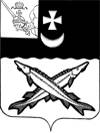 АДМИНИСТРАЦИЯ БЕЛОЗЕРСКОГО МУНИЦИПАЛЬНОГО ОКРУГА  ВОЛОГОДСКОЙ ОБЛАСТИП О С Т А Н О В Л Е Н И ЕОт  14.02.2023   № 194В соответствии с Порядком разработки, реализации и оценки эффективности муниципальных программ Белозерского района, утвержденным    постановлением администрации Белозерского муниципального района от 30.09.2015 № 810 «Об утверждении Порядка разработки, реализации и оценки эффективности муниципальных программ Белозерского района» (с изменениями и дополнениями)ПОСТАНОВЛЯЮ: Утвердить  муниципальную программу «Обеспечение деятельности администрации Белозерского муниципального округа и подведомственных учреждений» на 2023- 2027 годы согласно приложению к настоящему постановлению.Настоящее постановление подлежит размещению на сайте Белозерского муниципального округа в информационно – телекоммуникационной сети «Интернет» и распространяется на правоотношения возникшие с 1 января 2023 года.      Глава округа:                                                                              Д.А. СоловьевУтверждена постановлением  администрации     округа                                                                от 14.02.2023 № 194МУНИЦИПАЛЬНАЯ ПРОГРАММА  «ОБЕСПЕЧЕНИЕ ДЕЯТЕЛЬНОСТИ АДМИНИСТРАЦИИ БЕЛОЗЕРСКОГО МУНИЦИПАЛЬНОГО ОКРУГА И ПОДВЕДОМСТВЕННЫХ УЧРЕЖДЕНИЙ»НА 2023-2027 ГОДЫ (ДАЛЕЕ –  МУНИЦИПАЛЬНАЯ ПРОГРАММА) 1. ПАСПОРТ ПРОГРАММЫ2.  ХАРАКТЕРИСТИКА СФЕРЫ РЕАЛИЗАЦИИ МУНИЦИПАЛЬНОЙ ПРОГРАММЫМуниципальное образование Белозерский муниципальный округ Вологодской области создан и наделен статусом муниципального округа законом области от 06.05.2022 № 5120-ОЗ «О преобразовании всех поселений, входящих в состав Белозерского муниципального района Вологодской области, путем их объединения, наделении вновь образованного муниципального образования статусом муниципального округа и установлении границ Белозерского муниципального округа Вологодской области».Администрация Белозерского муниципального округа является постоянно действующим исполнительно-распорядительным органом, наделенным в соответствии с Уставом полномочиями по решению вопросов местного значения муниципального округа и полномочиями для осуществления отдельных государственных полномочий, переданных органам местного самоуправления муниципального округа федеральными законами и законами области.Администрация округа обеспечивает в Белозерском муниципальном округе права, свободы и законные интересы человека и гражданина, исполнительно-распорядительные функции по эффективному решению вопросов местного значения в интересах населения округа, осуществление задач социально-экономического развития округа, исполнение законов и иных нормативных правовых актов Российской Федерации, Вологодской области, нормативно – правовых актов Белозерского муниципального округа, принятых в пределах компетенции; осуществляет координацию и связь между органами государственной власти и местного самоуправления на территории округа; способствует привлечению населения к управлению округом.Реализация как собственных полномочий, так и переданных государственных полномочий направлена на обеспечение стабильности и устойчивого социально-экономического развития муниципального образования  и как следствие - повышение качества жизни населения.Эффективная деятельность администрации округа и соответственно качественное исполнение полномочий  предполагает обеспечение ее достаточным уровнем кадрового, материально-технического и информационно-технологического оснащения, созданием условий для плодотворной деятельности должностных лиц, муниципальных служащих и работников, осуществляющих техническое обеспечение деятельности органов местного самоуправления, по исполнению своих функциональных обязанностей, а также финансирование муниципальных подведомственных учреждений (МБУ «Многофункциональный центр предоставления государственных и муниципальных услуг»,  МАУ  «Центр материально-технического обеспечения района», МУ «Горзаказчик») и территориальных управлений: «Белозерское», «Восточное» и «Западное», участвующих, в том числе и в решении  вопросов местного значения, а для этого необходимо использовать программно-целевой метод.3. ПРИОРИТЕТЫ МУНИЦИПАЛЬНОЙ ПОЛИТИКИ В СФЕРЕ РЕАЛИЗАЦИИ МУНИЦИПАЛЬНОЙ ПРОГРАММЫ, ЦЕЛИ, ЗАДАЧИ, СРОКИ РЕАЛИЗАЦИИ МУНИЦИПАЛЬНОЙ ПРОГРАММЫ Приоритеты муниципальной политики в сфере реализации муниципальной программы определены на основе следующих документов:- Федерального закона от 06.10.2003 № 131-Ф3 «Об общих принципах организации местного самоуправления в Российской Федерации»;- Федерального закона от 02.03.2007 № 25-ФЗ 
«О муниципальной службе в Российской Федерации»;- Законами Вологодской области, регламентирующими наделение органов местного самоуправления отдельными государственными полномочиями;- Уставом Белозерского муниципального округа;- Стратегией социально-экономического развития Белозерского муниципального района на период до 2030  года, утвержденной решением Представительного Собрания Белозерского муниципального района от 25.12.2018 № 99;- Планом мероприятий реализации Стратегией социально-экономического развития Белозерского муниципального района на период до 2030  года, утвержденным постановлением администрации Белозерского муниципального района от 29.12.2018 № 659, и выражены в достижении цели  муниципальной программы: обеспечение деятельности администрации округа, в том числе территориальных органов, подведомственных муниципальных учреждений  по  качественному решению вопросов местного значения, а также отдельных передаваемых государственных полномочий	.Для достижения цели муниципальной программы необходимо решить следующие задачи:- исполнение полномочий по решению вопросов местного значения в соответствии с федеральными законами, законами Вологодской области и иными муниципальными правовыми актами;- обеспечение деятельности администрации округа;- исполнение отдельных государственных полномочий, переданных законами  Вологодской области,- обеспечение деятельности  муниципальных учреждений, подведомственных администрации округа;- оказание мер социальной поддержки отдельным категориям граждан, муниципальным служащим;- вовлечение граждан пожилого возраста в общественную жизнь округа в рамках деятельности  совета ветеранов округа.     	 Срок реализации муниципальной программы: 2023- 2027 годы.4. ОБОСНОВАНИЕ ВЫДЕЛЕНИЯ И ВКЛЮЧЕНИЯ В СОСТАВ  МУНИЦИПАЛЬНОЙ ПРОГРАММЫ МЕРОПРИЯТИЙ И ИХ ОБОБЩЕННАЯ ХАРАКТЕРИСТИКА	В рамках муниципальной программы планируется реализация семи  основных мероприятий:Обеспечение деятельности структурных подразделений администрации округа по исполнению полномочий по решению вопросов  местного значения.Обеспечение деятельности территориального управления «Белозерское» по выполнению исполнительных функций по вопросам местного значения и  финансовое обеспечение подведомственного учреждения.Обеспечение деятельности территориального управления «Восточное» по выполнению исполнительных функций по вопросам местного значения.Обеспечение деятельности территориального управления «Западное» по выполнению исполнительных функций по вопросам местного значения.Осуществление администрацией округа переданных отдельных государственных полномочий.6. Обеспечение деятельности учреждений, подведомственных администрации округа в рамках исполнения муниципального задания.7. Социальная поддержка отдельных категорий граждан и лиц, замещавших муниципальные должности и должности муниципальной службы в органах местного самоуправления Белозерского муниципального района (округа), ветеранской организации округа.Каждое основное мероприятие включает в себя ряд мероприятий.Основное мероприятие 1. Обеспечение деятельности структурных подразделений администрации округа по исполнению полномочий по решению вопросов  местного значения включает в себя следующие мероприятия: Обеспечение деятельности структурных подразделений администрации округа включает: 1.1.1. Оплату труда муниципальных служащих и работников, осуществляющих техническое обеспечение деятельности органов местного самоуправления, в том числе иных выплат (командировочные расходы), которая регламентируется решением Представительного Собрания округа, постановлением главы округа, постановлением администрации округа. 1.1.2. Обеспечение условий для деятельности администрации округа предусматривает  следующие расходы:- услуги связи (местной и междугородней), Интернета, спецсвязи, почты (пересылка писем, маркировка конвертов);- оплата налогов, госпошлин и иных платежей;- услуги банка по зачислению пенсий и ЕДК;- приобретение программно–информационного  обеспечения, содержание информационных систем;- обеспечение представительских расходов на приобретение сувенирной продукции, цветов, печатной наградной продукции, ритуальной продукции, проведение официального приема (завтрака, обеда или иного аналогичного мероприятия);- укрепление материально - технической базы, в том числе приобретение оргтехники,  приобретение канцелярской продукции и хозяйственных товаров;- прохождение профосмотров, страхование от несчастных случаев;- повышение квалификации муниципальных служащих; - внесение членских взносов в ассоциацию муниципальных образований;- теплоснабжение, водоснабжение, электроснабжение зданий;- публикация нормативных актов и иных материалов в газете «Белозерье».1.1.3. Погашение кредиторской задолженности прошлых лет.Обеспечение исполнения полномочий по решению вопросов местного значения:1.2.1. Обеспечение взносов в фонд капитального ремонта.1.2.2. Реализация проекта «Народный бюджет» на территории округа.Основное мероприятие 2. Обеспечение деятельности территориального управления «Белозерское» по выполнению исполнительных функций по вопросам местного значения и  финансовое обеспечение подведомственного учреждения включает в себя следующие мероприятия:2.1. Обеспечение деятельности территориального управления «Белозерское» включает:2.1.1. Оплату труда муниципальных служащих и работников, осуществляющих техническое обеспечение деятельности органов местного самоуправления, в том числе иных выплат (командировочные расходы), которая регламентируется решением Представительного Собрания округа, постановлением главы округа, постановлением администрации округа. 2.1.2. Обеспечение условий для деятельности Обеспечение условий для деятельности территориального управления «Белозерское» предусматривает  следующие расходы:- услуги связи (местной и междугородней), Интернета, спецсвязи, почты (пересылка писем, маркировка конвертов);- оплата налогов, госпошлин и иных платежей;- приобретение программно–информационного  обеспечения, содержание информационных систем;- укрепление материально - технической базы, в том числе приобретение оргтехники,  приобретение канцелярской продукции и хозяйственных товаров;- прохождение профосмотров, страхование от несчастных случаев.- повышение квалификации муниципальных служащих; - теплоснабжение, водоснабжение, электроснабжение зданий;- публикация нормативных актов и иных материалов в газете «Белозерье».2.1.3. Выплаты ежемесячной пенсии за выслугу лет лицам, замещавшим муниципальные должности и должности муниципальной службы в органах местного самоуправления Белозерского муниципального района.2.2. Обеспечение исполнения функции по решению вопросов местного значения:2.2.1. Участие в обеспечении нуждающихся в жилых помещениях малоимущих граждан жилыми помещениями, организация строительства и содержания муниципального жилищного фонда.2.3. Финансовое обеспечение деятельности муниципального учреждения «Горзаказчик» на основе предоставления субсидий, объемы которых связаны с объемами оказываемых данными учреждениями муниципальных услуг (работ) в соответствии с муниципальными заданиями на оказание муниципальных услуг (выполнение работ),  субсидий на иные цели.Основное мероприятие 3. Обеспечение деятельности территориального управления «Восточное» по выполнению исполнительных функций по вопросам местного значения включает в себя следующие мероприятия:3.1. Обеспечение деятельности территориального управления «Восточное» включает:3.1.1. Оплату труда муниципальных служащих и работников, осуществляющих техническое обеспечение деятельности органов местного самоуправления, в том числе иных выплат (командировочные расходы), которая регламентируется решением Представительного Собрания округа, постановлением главы округа, постановлением администрации округа. 3.1.2. Обеспечение условий для деятельности Обеспечение условий для деятельности территориального управления «Восточное» предусматривает  следующие расходы:- услуги связи (местной и междугородней), Интернета, спецсвязи, почты (пересылка писем, маркировка конвертов);- оплата налогов, госпошлин и иных платежей;- приобретение программно–информационного  обеспечения, содержание информационных систем;- укрепление материально - технической базы, в том числе приобретение оргтехники,  приобретение канцелярской продукции и хозяйственных товаров;- прохождение профосмотров, страхование от несчастных случаев.- повышение квалификации муниципальных служащих; - теплоснабжение, водоснабжение, электроснабжение зданий;- публикация нормативных актов и иных материалов в газете «Белозерье».3.1.3. Выплаты ежемесячной пенсии за выслугу лет лицам, замещавшим муниципальные должности и должности муниципальной службы в органах местного самоуправления Белозерского муниципального района.3.2. Обеспечение исполнения функции по решению вопросов местного значения:3.2.1. Участие в обеспечении нуждающихся в жилых помещениях малоимущих граждан жилыми помещениями, организация строительства и содержания муниципального жилищного фонда.Основное мероприятие 4. Обеспечение деятельности территориального управления «Западное» по выполнению исполнительных функций по вопросам местного значения включает в себя следующие мероприятия:4.1. Обеспечение деятельности территориального управления «Западное» включает:4.1.1. Оплату труда муниципальных служащих и работников, осуществляющих техническое обеспечение деятельности органов местного самоуправления, в том числе иных выплат (командировочные расходы), которая регламентируется решением Представительного Собрания округа, постановлением главы округа, постановлением администрации округа. 4.1.2. Обеспечение условий для деятельности территориального управления «Западное» предусматривает  следующие расходы:- услуги связи (местной и междугородней), Интернета, спецсвязи, почты (пересылка писем, маркировка конвертов);- оплата налогов, госпошлин и иных платежей;- приобретение программно–информационного  обеспечения, содержание информационных систем;- укрепление материально - технической базы, в том числе приобретение оргтехники,  приобретение канцелярской продукции и хозяйственных товаров;- прохождение профосмотров, страхование от несчастных случаев.- повышение квалификации муниципальных служащих; - теплоснабжение, водоснабжение, электроснабжение зданий;- публикация нормативных актов и иных материалов в газете «Белозерье».4.1.3. Выплаты ежемесячной пенсии за выслугу лет лицам, замещавшим муниципальные должности и должности муниципальной службы в органах местного самоуправления Белозерского муниципального района.4.2. Обеспечение исполнения функции по решению вопросов местного значения:4.2.1. Участие в обеспечении нуждающихся в жилых помещениях малоимущих граждан жилыми помещениями, организация строительства и содержания муниципального жилищного фонда.Основное мероприятие 5. Осуществление администрацией округа переданных отдельных государственных включает в себя следующие мероприятия:5.1. Организация и осуществление деятельности по опеке и попечительству.Финансовое обеспечение деятельности отдела по опеке и попечительству администрации района в рамках исполнения закона Вологодской области от 17 декабря 2007 г. № 1720-ОЗ  «О наделении органов местного самоуправления отдельными государственными полномочиями по организации и осуществлению деятельности по опеке и попечительству и по социальной поддержке детей-сирот и детей, оставшихся без попечения родителей (за исключением детей, обучающихся в федеральных государственных образовательных организациях), лиц из числа детей указанных категорий» за счёт средств областной субвенции.5.2. Создание и организация деятельности комиссии по делам несовершеннолетних и защите их прав и организации деятельности административных комиссий. Финансовое обеспечение деятельности комиссии по делам несовершеннолетних и защите их прав администрации округа и административных комиссий в рамках исполнения закон Вологодской области от 28 ноября 2005 г. № 1369-ОЗ «О наделении органов местного самоуправления отдельными государственными полномочиями в сфере административных отношений» за счёт средств областной субвенции.5.3. Организация деятельности в сфере охраны окружающей среды. Финансовое обеспечение мероприятия в рамках исполнения закона Вологодской области от 28 июня 2006 г. № 1465-ОЗ «О наделении органов местного самоуправления отдельными государственными полномочиями в сфере охраны окружающей среды» за счёт средств областной субвенции.5.4. Организация и осуществление деятельности в сфере архивного дела. Финансовое обеспечение мероприятия в рамках исполнения  закона Вологодской области от 28 апреля 2006 г. № 1443-ОЗ «О наделении органов местного самоуправления муниципальных районов и городских округов Вологодской области отдельными государственными полномочиями в сфере архивного дела» за счёт средств областной субвенции.5.5. Составление (изменение) списков кандидатов в присяжные заседатели федеральных судов общей юрисдикции в Российской Федерации. Финансовое обеспечение составления (изменения) списков кандидатов в присяжные заседатели федеральных судов общей юрисдикции в Российской Федерации. Финансовое обеспечение мероприятия за счёт средств областной субвенции.5.6. Обеспечение жильем отдельных категорий граждан, установленных Федеральным законом от 24.11.1995 г. № 181-ФЗ «О социальной защите инвалидов в Российской Федерации».  Предоставление мер социальной поддержки по обеспечению жильем отдельных категорий граждан в соответствии с Федеральным законом «О социальной защите инвалидов в Российской Федерации» за счёт средств областной субвенции.5.7. Предупреждение и ликвидация болезней животных, защиту населения от болезней, общих для человека и животных. Финансовое обеспечение мероприятий  в рамках исполнения закона Вологодской области от 25 декабря 2013 г. № 3248-ОЗ «О наделении органов местного самоуправления отдельными государственными полномочиями по предупреждению и ликвидации болезней животных, защите населения от болезней, общих для человека и животных» за счёт средств областной субвенции.5.8. Отлов и  содержание безнадзорных животных. Финансовое обеспечение мероприятий  в рамках исполнения закона Вологодской области от 15 января 2013 г. № 2966-ОЗ «О наделении органов местного самоуправления отдельными государственными полномочиями по организации мероприятий при осуществлении деятельности по обращению с животными без владельцев» за счёт средств областной субвенции.5.9. Организация транспортного обслуживания населения на муниципальных маршрутах регулируемых перевозок по регулируемым тарифам. Финансовое обеспечение мероприятия за счёт средств областной субсидии. Основное мероприятие 6. Обеспечение деятельности учреждений, подведомственных администрации округа в рамках исполнения муниципального задания включает в себя следующие мероприятия:6.1.  Финансовое обеспечение деятельности муниципального бюджетного учреждения Белозерского муниципального округа «Многофункциональный центр предоставления государственных и муниципальных услуг»  на основе предоставления субсидий, объемы которых связаны с объемами оказываемых данными учреждениями муниципальных услуг (работ) в соответствии с муниципальными заданиями на оказание муниципальных услуг (выполнение работ), в том числе финансовое обеспечение в рамках исполнения закона Вологодской области от 10 декабря 2014 г. № 3526-ОЗ «О наделении органов местного самоуправления отдельными государственными полномочиями по организации деятельности многофункциональных центров предоставления государственных и муниципальных услуг» за счёт средств областной субвенции.6.2. Финансовое обеспечение деятельности муниципального автономного учреждения «Центр материально-технического обеспечения района» на основе предоставления субсидий, объемы которых связаны с объемами оказываемых данными учреждениями муниципальных услуг (работ) в соответствии с муниципальными заданиями на оказание муниципальных услуг (выполнение работ), субсидий на иные цели.Прогноз сводных показателей муниципальных заданий на оказание муниципальных услуг муниципальными учреждениями района по муниципальной программе представлен в Приложении 4 к муниципальной программе. 	Основное мероприятие 7. Социальная поддержка отдельных категорий граждан и лиц, замещавших муниципальные должности и должности муниципальной службы в органах местного самоуправления Белозерского муниципального района (округа), ветеранской организации округа включает в себя следующие мероприятия:7.1. Предоставления мер социальной поддержки по оплате жилого помещения, отопления и освещения отдельным категориям граждан, проживающим и работающим в сельской местности: ежемесячной денежной компенсации расходов на оплату жилого помещения, отопления, освещения; ежегодной денежной компенсации на приобретение твердого топлива. Расчеты по ассигнованиям бюджета округа на исполнение публичных нормативных обязательств в соответствии с нормативно-правовыми актами округа отдельным категориям граждан по муниципальной программе представлен в Приложении 6 к муниципальной программе.7.2. Выплаты ежемесячной пенсии за выслугу лет лицам, замещавшим муниципальные должности и должности муниципальной службы в органах местного самоуправления Белозерского муниципального района (округа). 7.3. Организация мероприятий для граждан пожилого возраста в рамках деятельности районного совета ветеранов. Проведения мероприятий различной направленности для организации свободного времени и культурного досуга граждан пожилого возраста, в том числе вовлечение их в  общественную жизнь района.План реализации муниципальной программы на 3 года представлен в Приложении 5 к муниципальной программе.5. ЦЕЛЕВЫЕ ПОКАЗАТЕЛИ (ИНДИКАТОРЫ) ДОСТИЖЕНИЯ ЦЕЛЕЙ И РЕШЕНИЯ ЗАДАЧ, ОСНОВНЫЕ ОЖИДАЕМЫЕ РЕЗУЛЬТАТЫ МУНИЦИПАЛЬНОЙ ПРОГРАММЫ Сведения о целевых показателях (индикаторах) муниципальной программы, представлены в таблице 1 Приложения 3  к муниципальной программе.Сведения о порядке сбора информации и методике расчета значений целевых показателей (индикаторов) муниципальной программы приведены в таблице 2 Приложения 3 к муниципальной программе.Реализация муниципальной программы позволит к 2027 году достичь следующих результатов: - повышение  уровня удовлетворенности населения деятельностью администрации района к 2027 году;- создание оптимальных условия для эффективной деятельности администрации округа, в том числе территориальных органов,  и подведомственных учреждений;- выполнение муниципального задания на оказание муниципальных услуг и выполнение работ муниципальными учреждениями, подведомственными администрации округа в полном объёме;- обеспечение качественного и эффективного  исполнения администрацией округа переданных государственных полномочий;- предоставление в полном объёме мер социальной поддержки отдельным категориям граждан и муниципальным служащим;- обеспечение вовлеченности граждан пожилого возраста в общественную жизнь в рамках деятельности районного совета ветеранов.  6. РЕСУРСНОЕ ОБЕСПЕЧЕНИЕМУНИЦИПАЛЬНОЙ ПРОГРАММЫОбъем финансового обеспечения муниципальной программы составляет  562125,9  тыс. руб., в том числе по годам реализации: в 2023 году   -  120288,8 тыс. рублей,в 2024 году   -  115541,6 тыс. рублей,в 2025 году   -  109254,7 тыс. рублей,в 2026 году   -  108520,4  тыс. рублей,в 2027 году   - 108520,4 тыс. рублей,из них:за счет средств областного бюджета  -  55330,8 тыс. руб., в том числе по годам реализации: в 2023 году   -  10942,9 тыс. рублей,в 2024 году   -  10944,5 тыс. рублей,в 2025 году   -  10945,6 тыс. рублей,в 2026 году   -  11248,9 тыс. рублей,в 2027 году   - 11248,9 тыс. рублей,за счет средств бюджета  округа – 502324,7 тыс. руб., в том числе по годам реализации: в 2023 году   -  108348,6 тыс. рублей,в 2024 году   -  103553,3 тыс. рублей,в 2025 году   -  95879,8 тыс. рублей,в 2026 году   -  97271,5 тыс. рублей,в 2027 году   - 97271,5  тыс. рублей, за счёт средств федерального бюджета – 4470,4 тыс. руб., в том числе по годам реализации: в 2023 году   -   997,3 тыс. рублей,в 2024 году   -   1043,8  тыс. рублей,в 2025 году   -   2429,3  тыс. рублей,в 2026 году   -   0,0  тыс. рублей,в 2027 году   -  0,0 тыс. рублей.Ресурсное обеспечение муниципальной программы за счет средств бюджета округа  приведено  в Приложении 1 к муниципальной программе.Прогнозная (справочная) оценка расходов федерального, областного бюджетов, бюджета муниципального округа, бюджетов государственных внебюджетных фондов, юридических лиц на реализацию целей муниципальной программы приведена в Приложении 2 к муниципальной программе.Приложение 1                                                                                                                                       к муниципальной программе Ресурсное обеспечение реализации муниципальной программыза счет средств бюджета округа (тыс. руб.)                                                                                                            Приложение 2                                                                                                                     к муниципальной программе Прогнозная (справочная) оценка расходов федерального,областного бюджетов, бюджетов муниципального округа, бюджетов государственных внебюджетных фондов,юридических лиц на реализацию целей муниципальной программы(тыс. руб.)Приложение 3                                                                                                                                                    к муниципальной программе Таблица 1Сведения о целевых показателях (индикаторах) муниципальной программыТаблица 2Сведенияо порядке сбора информации и методике расчета целевого показателя(индикатора) муниципальной программы * 1 - официальная статистическая информация; 2 - бухгалтерская и финансовая отчетность; 3 - ведомственная отчетность; 4 – прочие.Приложение 4к муниципальной программеПрогноз сводных показателей муниципальных заданий на оказание муниципальных услуг муниципальными учреждениями округа по муниципальной программе                                                                                                                                                                                                                                    Приложение 5                                                                                                                                                                                                                               к  муниципальной программеПлан реализации муниципальной программыПриложение 6                                                                                                                                                                                                                          к  муниципальной программеРасчеты по ассигнованиям бюджета округа на исполнениепубличных нормативных обязательств в соответствиис нормативно-правовыми актами округа  отдельнымкатегориям граждан по муниципальной программеСписок изменяющих документов:- Постановление администрации района от  05.03.2021 № 70  «О   внесении  изменений  и дополнений в  постановление  администрации  Белозерского и муниципального района от 08.12.2020 № 510»;- Постановление администрации района от  24.05.2021 № 163  «О   внесении  изменений  в  постановление  администрации  Белозерского и муниципального района от 08.12.2020 № 510»- Постановление администрации района от  15.10.2021 № 393  «О   внесении  изменений  в  постановление  администрации  Белозерского и муниципального района от 08.12.2020 № 510»;- Постановление администрации района от  04.02.2022 № 35  «О   внесении  изменений  в  постановление  администрации  Белозерского и муниципального района от 08.12.2020 № 510»;- Постановление администрации района от  22.02.2022 № 53  «О   внесении  изменений  в  постановление  администрации  Белозерского и муниципального района от 08.12.2020 № 510»;- Постановление администрации района от  08.04.2022 № 118  «О   внесении  изменений  в  постановление  администрации  Белозерского и муниципального района от 08.12.2020 № 510»;- Постановление администрации района от  27.06.2022 № 211  «О   внесении  изменений  в  постановление  администрации  Белозерского и муниципального района от 08.12.2020 № 510».Об утверждении    муниципальной программы «Обеспечение деятельности администрации Белозерского муниципального округа и подведомственных учреждений» на 2023- 2027 годыНазвание        
программы       «Обеспечение деятельности администрации Белозерского муниципального округа и подведомственных учреждений» на 2023- 2027 годыОтветственный исполнитель  программы Администрация Белозерского муниципального округа (далее – администрация округа)Соисполнители  программыСтруктурные подразделения администрации  Белозерского муниципального округа.  Территориальные органы администрации Белозерского  муниципального округа:- территориальное управление «Белозерское»;территориальное управление «Восточное»;- территориальное управление «Западное»Участники программыРайонное отделение всероссийской общественной организации ветеранов (пенсионеров) войны, труда, вооружённых сил и правоохранительных органов (далее - районный совет ветеранов).МУ «Горзаказчик».Муниципальные учреждения, подведомственные администрации округа:- МБУ «Многофункциональный центр предоставления государственных и муниципальных услуг»;- МАУ  «Центр материально-технического обеспечения района»;- Учреждения культуры округа.Подпрограммы  программыОтсутствуютЦели программы Обеспечение деятельности администрации округа, в том числе территориальных органов, подведомственных муниципальных учреждений  по  качественному решению вопросов местного значения, а также отдельных передаваемых государственных полномочийЗадачи программы- исполнение полномочий по решению вопросов местного значения в соответствии с федеральными законами, законами Вологодской области и иными муниципальными правовыми актами;- обеспечение деятельности администрации округа;- исполнение отдельных государственных полномочий, переданных законами  Вологодской области,- обеспечение деятельности  муниципальных учреждений, подведомственных администрации округа;- оказание мер социальной поддержки отдельным категориям граждан, муниципальным служащим;- вовлечение граждан пожилого возраста в общественную жизнь округа в рамках деятельности районного совета ветеранов Целевые индикаторы и показатели программы- уровень удовлетворенности населения деятельностью администрации округа;- доля рабочих мест работников администрации округа, оборудованных надлежащим образом;- доля работников администрации округа, оплата труда которых осуществляется с учетом результативности работы;- выполнение переданных государственных полномочий в полном объеме;- выполнение муниципального задания на оказание муниципальных услуг и выполнение работ муниципальными учреждениями, подведомственными администрации округа;- количество граждан, проживающих и работающих в сельской местности, получающих меры социальной поддержки;- количество получателей пенсии за выслугу лет, из числа лиц, замещавших должности муниципальной службы в органах местного самоуправления Белозерского муниципального  района (округа);-доля граждан пожилого возраста, вовлеченных в общественную жизнь округаСроки реализации 
программы       2023-2027 годыОбъем бюджетных ассигнований программыОбъем финансового обеспечения муниципальной программы составляет  562125,9  тыс. руб., в том числе по годам реализации: в 2023 году   -  120288,8 тыс. рублей,в 2024 году   -  115541,6 тыс. рублей,в 2025 году   -  109254,7 тыс. рублей,в 2026 году   -  108520,4  тыс. рублей,в 2027 году   - 108520,4 тыс. рублей,из них:за счет средств областного бюджета  -  55330,8 тыс. руб., в том числе по годам реализации: в 2023 году   -  10942,9 тыс. рублей,в 2024 году   -  10944,5 тыс. рублей,в 2025 году   -  10945,6 тыс. рублей,в 2026 году   -  11248,9 тыс. рублей,в 2027 году   - 11248,9 тыс. рублей,за счет средств бюджета  округа – 502324,7 тыс. руб., в том числе по годам реализации: в 2023 году   -  108348,6 тыс. рублей,в 2024 году   -  103553,3 тыс. рублей,в 2025 году   -  95879,8 тыс. рублей,в 2026 году   -  97271,5 тыс. рублей,в 2027 году   - 97271,5  тыс. рублей, за счёт средств федерального бюджета – 4470,4 тыс. руб., в том числе по годам реализации: в 2023 году   -   997,3 тыс. рублей,в 2024 году   -   1043,8  тыс. рублей,в 2025 году   -   2429,3  тыс. рублей,в 2026 году   -   0,0  тыс. рублей,в 2027 году   -   0,0 тыс. рублей,Ожидаемые результаты реализации программы - повышение  уровня удовлетворенности населения деятельностью администрации округа к 2027 году;- создание оптимальных условия для эффективной деятельности администрации округа, в том числе территориальных органов,  и подведомственных учреждений;- выполнение муниципального задания на оказание муниципальных услуг и выполнение работ муниципальными учреждениями, подведомственными администрации округа  в полном объёме;- обеспечение качественного и эффективного  исполнения администрацией округа переданных государственных полномочий;- предоставление в полном объёме мер социальной поддержки отдельным категориям граждан и муниципальным служащим;- обеспечение вовлеченности граждан пожилого возраста в общественную жизнь в рамках деятельности совета ветеранов  округаОтветственный исполнитель, соисполнители, участникиРасходы (тыс. руб.), годыРасходы (тыс. руб.), годыРасходы (тыс. руб.), годыРасходы (тыс. руб.), годыРасходы (тыс. руб.), годыОтветственный исполнитель, соисполнители, участники20232024202520262027123456всего108348,6103553,395879,897271,597271,5Администрация Белозерского муниципального округа40474,235126,536236,837559,837559,8Соисполнитель 1:территориальное управление «Белозерское»6388,36547,66582,46582,46582,4Соисполнитель 2:территориальное управление «Восточное»4476,64097,84036,84039,84039,8Соисполнитель 3:территориальное управление «Западное»7531,37942,28002,88002,88002,8Участник 1:МБУ «Многофункциональный центр предоставления государственных и муниципальных услуг»449,9350,0350,0350,0350,0Участник 2:МАУ  «Центр материально-технического обеспечения района»37230,537656,833571,333637,033637,0Участник 3:МУ «Горзаказчик»11797,811832,47099,77099,77099,7Участник 4: Учреждения культуры округа0,00,00,00,00,0Источник финансового обеспеченияОценка расходов (тыс. руб.), годыОценка расходов (тыс. руб.), годыОценка расходов (тыс. руб.), годыОценка расходов (тыс. руб.), годыОценка расходов (тыс. руб.), годыИсточник финансового обеспечения20232024202520262027123456Всего120288,8115541,6109254,7108520,4108520,4Бюджет округа  108348,6103553,395879,897271,597271,5Федеральный бюджет997,31043,82429,30,00,0Областной бюджет10942,910944,510945,611248,911248,9государственные внебюджетные фонды0,00,00,00,00,0юридические лица 0,00,00,00,00,0№ 
п/пЗадачи, направленные на достижение целиНаименование          
индикатора            
(показателя)Ед. измеренияЗначения показателей по годамЗначения показателей по годамЗначения показателей по годамЗначения показателей по годамЗначения показателей по годамЗначения показателей по годам№ 
п/пЗадачи, направленные на достижение целиНаименование          
индикатора            
(показателя)Ед. измерения202220232024202520262027123456789101исполнение полномочий по решению вопросов местного значения в соответствии с федеральными законами, законами Вологодской области и иными муниципальными правовыми актамиуровень удовлетворенности населения деятельностью администрации Белозерского муниципального округа%1520253025302обеспечение деятельности администрации округадоля рабочих мест работников администрации округа, оборудованных надлежащим образом;%1001001001001001002обеспечение деятельности администрации округа доля работников администрации округа, оплата труда которых осуществляется с учетом результативности работы%1001001001001001003исполнение отдельных государственных полномочий, переданных законами  Вологодской областивыполнение переданных государственных полномочий в полном объеме%1001001001001001004обеспечение деятельности  муниципальных учреждений, подведомственных администрации округавыполнение муниципального задания на оказание муниципальных услуг и выполнение работ муниципальными учреждениями, подведомственными администрации округа%1001001001001001005оказание мер социальной поддержки отдельным категориям граждан, муниципальным служащимколичество граждан, проживающих и работающих в сельской местности, получающих меры социальной поддержки;чел.6464646464645оказание мер социальной поддержки отдельным категориям граждан, муниципальным служащимколичество получателей пенсии за выслугу лет, из числа лиц, замещавших должности муниципальной службы в органах местного самоуправления Белозерского муниципального  района (округа);чел.5887888990906вовлечение граждан пожилого возраста в общественную жизнь округа в рамках деятельности совета ветеранов округадоля граждан пожилого возраста, вовлеченных в общественную жизнь округа%222324252627№п/пНаименованиецелевого 
показателя 
(индикатора)Единица измеренияОпределение целевого 
показателя (индикатора) Временныехаракте-ристикицелевого 
показателя (индикатора)Алгоритмформирования(формула) иметодологическиепояснения кцелевому показателю (индикатору) Базовыепоказатели (индикаторы), используемыев формулеМетод сбора информации, индекс формы отчетности* Ответственный за сбор данных по целевому показателю (индикатору) 1234567891уровень удовлетворенности населения деятельностью администрации Белозерского муниципального округа%Доверие к власти, уровень которого определяется в том числе посредством оценки общественного мнения в отношении достижения в субъектах РФ национальных целей развития РФ 1 раз в год, показатель на датуДостижение плановых показателейДостижение плановых показателей4Плановые значения показателей для органов местного самоуправления, направленные на достижение показателей Указа Президента РФ Администрация округа2доля рабочих мест работников администрации округа, оборудованных надлежащим образом%удельный вес рабочих мест работников администрации округа, оборудованных надлежащим образом1 раз в год, показатель на датуДрм  = РМо / РМвс х 100 %Дрм - доля рабочих мест работников администрации округа, оборудованных надлежащим образом;РМо – количество рабочих мест работников администрации округа, оборудованных надлежащим образомРМвс – всего рабочих мест3 отчетность администрации округаАдминистрация округа(управляющий делами администрации округа, отдел информационных технологий и защиты информации)3 доля работников администрации округа, оплата труда которых осуществляется с учетом результативности работы%удельный вес работников администрации округа, оплата труда которых осуществляется с учетом результативности работы1 раз в год, показатель на датуДот рез = РАот рез  / РАвс х 100 %Дот - доля работников администрации округа, оплата труда которых осуществляется с учетом результативности работы;РАот рез  – количество работников администрации округа, оплата труда которых осуществляется с учетом результативности работыРАвс – всего работников администрации3 отчетность администрации округаАдминистрация округа(управляющий делами администрации округа, общий отдел)4выполнение переданных государственных полномочий в полном объеме%Объём выполнения переданных государственных полномочий 1 раз в год, показатель на датуОпгп = ПГПисп/ПГПвс х 100%Опгп  - объём выполнения переданных государственных полномочий;ПГПисп – количество  переданных государственных полномочий, исполненных в полном объеме;ПГПвс  - общее количество переданных государственных полномочий1,3официальная статистическая и ведомственная отчетность отделов администрации округа, выполняющих переданные государственные полномочияАдминистрация округа(отделы администрации округа, выполняющие переданные государственные полномочия)5выполнение муниципального задания на оказание муниципальных услуг и выполнение работ муниципальными учреждениями, подведомственными администрации округа%выполнение муниципального задания на оказание муниципальных услуг и выполнение работ муниципальными учреждениями, подведомственными администрации округа1 раз в год, показатель на дату Мф / Мп х 100%Мф – фактическое исполнение муниципального задания на оказание муниципальных услуг и выполнение работ муниципальными учреждениями Мп – утверждённое муниципальное задание на оказание муниципальных услуг и выполнение работ муниципальным учреждениям3Отчётность муниципальных учреждений Администрация округа6количество граждан, проживающих и работающих в сельской местности, получающих меры социальной поддержкичел.численность граждан, проживающих и работающих в сельской местности, получающих меры социальной поддержки1 раз в год, показатель на датуГмспГмсп – количество граждан, проживающих и работающих в сельской местности, получающих меры социальной поддержки (заявительный характер) 3 отчетность администрации округаАдминистрация округа по данным МКУ «Централизованная бухгалтерия»7количество получателей пенсии за выслугу лет, из числа лиц, замещавших должности муниципальной службы в органах местного самоуправления Белозерского муниципального  округачел.численность получателей пенсии за выслугу лет, из числа лиц, замещавших должности муниципальной службы в органах местного самоуправления Белозерского муниципального  округа1 раз в год, показатель на датуМСпвлМСпвл – количество получателей пенсии за выслугу лет, из числа лиц, замещавших должности муниципальной службы в органах местного самоуправления Белозерского муниципального  округа (заявительный характер) 3 отчетность администрации округаАдминистрация округа по данным (общий отдел)8доля граждан пожилого возраста, вовлеченных в общественную жизнь округа%доля граждан пожилого возраста, вовлеченных в общественную жизнь округа1 раз в год, показатель на датуДс = Чз/Чн х100 %Дс - доля граждан пожилого возраста, вовлеченных в общественную жизнь округа;Чз – численность граждан пожилого возраста, вовлеченных в общественную жизнь округаЧн – общая численность граждан пожилого возраста в округе1официальная статистическая отчётностьАдминистрация округа(заместитель главы округа совместно с ветеранской организацией округа)Наименование основного мероприятия, услуги (работы), показателя объема услуги (работы)Наименование основного мероприятия, услуги (работы), показателя объема услуги (работы)Значение показателя объема услугиЗначение показателя объема услугиЗначение показателя объема услугиЗначение показателя объема услугиЗначение показателя объема услугиЗначение показателя объема услугиЗначение показателя объема услугиЗначение показателя объема услугиЗначение показателя объема услугиЗначение показателя объема услугиЗначение показателя объема услугиЗначение показателя объема услугиЗначение показателя объема услугиЗначение показателя объема услугиЗначение показателя объема услугиЗначение показателя объема услугиЗначение показателя объема услугиЗначение показателя объема услугиЗначение показателя объема услугиЗначение показателя объема услугиЗначение показателя объема услугиЗначение показателя объема услугиЗначение показателя объема услугиЗначение показателя объема услугиЗначение показателя объема услугиЗначение показателя объема услугиЗначение показателя объема услугиЗначение показателя объема услугиЗначение показателя объема услугиЗначение показателя объема услугиЗначение показателя объема услугиЗначение показателя объема услугиЗначение показателя объема услугиЗначение показателя объема услугиРасходы районного бюджета на оказание муниципальной услуги, тыс. руб.Расходы районного бюджета на оказание муниципальной услуги, тыс. руб.Расходы районного бюджета на оказание муниципальной услуги, тыс. руб.Расходы районного бюджета на оказание муниципальной услуги, тыс. руб.Расходы районного бюджета на оказание муниципальной услуги, тыс. руб.Расходы районного бюджета на оказание муниципальной услуги, тыс. руб.Расходы районного бюджета на оказание муниципальной услуги, тыс. руб.Расходы районного бюджета на оказание муниципальной услуги, тыс. руб.Расходы районного бюджета на оказание муниципальной услуги, тыс. руб.Расходы районного бюджета на оказание муниципальной услуги, тыс. руб.Расходы районного бюджета на оказание муниципальной услуги, тыс. руб.Расходы районного бюджета на оказание муниципальной услуги, тыс. руб.Расходы районного бюджета на оказание муниципальной услуги, тыс. руб.Расходы районного бюджета на оказание муниципальной услуги, тыс. руб.Расходы районного бюджета на оказание муниципальной услуги, тыс. руб.Расходы районного бюджета на оказание муниципальной услуги, тыс. руб.Расходы районного бюджета на оказание муниципальной услуги, тыс. руб.Расходы районного бюджета на оказание муниципальной услуги, тыс. руб.Расходы районного бюджета на оказание муниципальной услуги, тыс. руб.Расходы районного бюджета на оказание муниципальной услуги, тыс. руб.Наименование основного мероприятия, услуги (работы), показателя объема услуги (работы)Наименование основного мероприятия, услуги (работы), показателя объема услуги (работы)20222022202220232023202320232023202320232023202420242024202420242024202420252025202520252025202520262026202620262026202720272027202720272022202220232023202320242024202420242025202520252026202620262027202720272027202711222333333334444444555555666667777788999101010101111111212121313131313Основное мероприятие 2 «Обеспечение деятельности территориального управления «Белозерское» по выполнению исполнительных функций по вопросам местного значения и  финансовое обеспечение подведомственного учреждения»Основное мероприятие 2 «Обеспечение деятельности территориального управления «Белозерское» по выполнению исполнительных функций по вопросам местного значения и  финансовое обеспечение подведомственного учреждения»Основное мероприятие 2 «Обеспечение деятельности территориального управления «Белозерское» по выполнению исполнительных функций по вопросам местного значения и  финансовое обеспечение подведомственного учреждения»Основное мероприятие 2 «Обеспечение деятельности территориального управления «Белозерское» по выполнению исполнительных функций по вопросам местного значения и  финансовое обеспечение подведомственного учреждения»Основное мероприятие 2 «Обеспечение деятельности территориального управления «Белозерское» по выполнению исполнительных функций по вопросам местного значения и  финансовое обеспечение подведомственного учреждения»Основное мероприятие 2 «Обеспечение деятельности территориального управления «Белозерское» по выполнению исполнительных функций по вопросам местного значения и  финансовое обеспечение подведомственного учреждения»Основное мероприятие 2 «Обеспечение деятельности территориального управления «Белозерское» по выполнению исполнительных функций по вопросам местного значения и  финансовое обеспечение подведомственного учреждения»Основное мероприятие 2 «Обеспечение деятельности территориального управления «Белозерское» по выполнению исполнительных функций по вопросам местного значения и  финансовое обеспечение подведомственного учреждения»Основное мероприятие 2 «Обеспечение деятельности территориального управления «Белозерское» по выполнению исполнительных функций по вопросам местного значения и  финансовое обеспечение подведомственного учреждения»Основное мероприятие 2 «Обеспечение деятельности территориального управления «Белозерское» по выполнению исполнительных функций по вопросам местного значения и  финансовое обеспечение подведомственного учреждения»Основное мероприятие 2 «Обеспечение деятельности территориального управления «Белозерское» по выполнению исполнительных функций по вопросам местного значения и  финансовое обеспечение подведомственного учреждения»Основное мероприятие 2 «Обеспечение деятельности территориального управления «Белозерское» по выполнению исполнительных функций по вопросам местного значения и  финансовое обеспечение подведомственного учреждения»Основное мероприятие 2 «Обеспечение деятельности территориального управления «Белозерское» по выполнению исполнительных функций по вопросам местного значения и  финансовое обеспечение подведомственного учреждения»Основное мероприятие 2 «Обеспечение деятельности территориального управления «Белозерское» по выполнению исполнительных функций по вопросам местного значения и  финансовое обеспечение подведомственного учреждения»Основное мероприятие 2 «Обеспечение деятельности территориального управления «Белозерское» по выполнению исполнительных функций по вопросам местного значения и  финансовое обеспечение подведомственного учреждения»Основное мероприятие 2 «Обеспечение деятельности территориального управления «Белозерское» по выполнению исполнительных функций по вопросам местного значения и  финансовое обеспечение подведомственного учреждения»Основное мероприятие 2 «Обеспечение деятельности территориального управления «Белозерское» по выполнению исполнительных функций по вопросам местного значения и  финансовое обеспечение подведомственного учреждения»Основное мероприятие 2 «Обеспечение деятельности территориального управления «Белозерское» по выполнению исполнительных функций по вопросам местного значения и  финансовое обеспечение подведомственного учреждения»Основное мероприятие 2 «Обеспечение деятельности территориального управления «Белозерское» по выполнению исполнительных функций по вопросам местного значения и  финансовое обеспечение подведомственного учреждения»Основное мероприятие 2 «Обеспечение деятельности территориального управления «Белозерское» по выполнению исполнительных функций по вопросам местного значения и  финансовое обеспечение подведомственного учреждения»Основное мероприятие 2 «Обеспечение деятельности территориального управления «Белозерское» по выполнению исполнительных функций по вопросам местного значения и  финансовое обеспечение подведомственного учреждения»Основное мероприятие 2 «Обеспечение деятельности территориального управления «Белозерское» по выполнению исполнительных функций по вопросам местного значения и  финансовое обеспечение подведомственного учреждения»Основное мероприятие 2 «Обеспечение деятельности территориального управления «Белозерское» по выполнению исполнительных функций по вопросам местного значения и  финансовое обеспечение подведомственного учреждения»Основное мероприятие 2 «Обеспечение деятельности территориального управления «Белозерское» по выполнению исполнительных функций по вопросам местного значения и  финансовое обеспечение подведомственного учреждения»Основное мероприятие 2 «Обеспечение деятельности территориального управления «Белозерское» по выполнению исполнительных функций по вопросам местного значения и  финансовое обеспечение подведомственного учреждения»Основное мероприятие 2 «Обеспечение деятельности территориального управления «Белозерское» по выполнению исполнительных функций по вопросам местного значения и  финансовое обеспечение подведомственного учреждения»Основное мероприятие 2 «Обеспечение деятельности территориального управления «Белозерское» по выполнению исполнительных функций по вопросам местного значения и  финансовое обеспечение подведомственного учреждения»Основное мероприятие 2 «Обеспечение деятельности территориального управления «Белозерское» по выполнению исполнительных функций по вопросам местного значения и  финансовое обеспечение подведомственного учреждения»Основное мероприятие 2 «Обеспечение деятельности территориального управления «Белозерское» по выполнению исполнительных функций по вопросам местного значения и  финансовое обеспечение подведомственного учреждения»Основное мероприятие 2 «Обеспечение деятельности территориального управления «Белозерское» по выполнению исполнительных функций по вопросам местного значения и  финансовое обеспечение подведомственного учреждения»Основное мероприятие 2 «Обеспечение деятельности территориального управления «Белозерское» по выполнению исполнительных функций по вопросам местного значения и  финансовое обеспечение подведомственного учреждения»Основное мероприятие 2 «Обеспечение деятельности территориального управления «Белозерское» по выполнению исполнительных функций по вопросам местного значения и  финансовое обеспечение подведомственного учреждения»Основное мероприятие 2 «Обеспечение деятельности территориального управления «Белозерское» по выполнению исполнительных функций по вопросам местного значения и  финансовое обеспечение подведомственного учреждения»Основное мероприятие 2 «Обеспечение деятельности территориального управления «Белозерское» по выполнению исполнительных функций по вопросам местного значения и  финансовое обеспечение подведомственного учреждения»Основное мероприятие 2 «Обеспечение деятельности территориального управления «Белозерское» по выполнению исполнительных функций по вопросам местного значения и  финансовое обеспечение подведомственного учреждения»Основное мероприятие 2 «Обеспечение деятельности территориального управления «Белозерское» по выполнению исполнительных функций по вопросам местного значения и  финансовое обеспечение подведомственного учреждения»11797,811797,811797,811832,411832,411832,411832,47099,77099,77099,77099,77099,77099,77099,77099,77099,77099,77099,72.3.Финансовое обеспечение деятельности муниципального учреждения «Горзаказчик»2.3.Финансовое обеспечение деятельности муниципального учреждения «Горзаказчик»2.3.Финансовое обеспечение деятельности муниципального учреждения «Горзаказчик»2.3.Финансовое обеспечение деятельности муниципального учреждения «Горзаказчик»2.3.Финансовое обеспечение деятельности муниципального учреждения «Горзаказчик»2.3.Финансовое обеспечение деятельности муниципального учреждения «Горзаказчик»2.3.Финансовое обеспечение деятельности муниципального учреждения «Горзаказчик»2.3.Финансовое обеспечение деятельности муниципального учреждения «Горзаказчик»2.3.Финансовое обеспечение деятельности муниципального учреждения «Горзаказчик»2.3.Финансовое обеспечение деятельности муниципального учреждения «Горзаказчик»2.3.Финансовое обеспечение деятельности муниципального учреждения «Горзаказчик»2.3.Финансовое обеспечение деятельности муниципального учреждения «Горзаказчик»2.3.Финансовое обеспечение деятельности муниципального учреждения «Горзаказчик»2.3.Финансовое обеспечение деятельности муниципального учреждения «Горзаказчик»2.3.Финансовое обеспечение деятельности муниципального учреждения «Горзаказчик»2.3.Финансовое обеспечение деятельности муниципального учреждения «Горзаказчик»2.3.Финансовое обеспечение деятельности муниципального учреждения «Горзаказчик»2.3.Финансовое обеспечение деятельности муниципального учреждения «Горзаказчик»2.3.Финансовое обеспечение деятельности муниципального учреждения «Горзаказчик»2.3.Финансовое обеспечение деятельности муниципального учреждения «Горзаказчик»2.3.Финансовое обеспечение деятельности муниципального учреждения «Горзаказчик»2.3.Финансовое обеспечение деятельности муниципального учреждения «Горзаказчик»2.3.Финансовое обеспечение деятельности муниципального учреждения «Горзаказчик»2.3.Финансовое обеспечение деятельности муниципального учреждения «Горзаказчик»2.3.Финансовое обеспечение деятельности муниципального учреждения «Горзаказчик»2.3.Финансовое обеспечение деятельности муниципального учреждения «Горзаказчик»2.3.Финансовое обеспечение деятельности муниципального учреждения «Горзаказчик»2.3.Финансовое обеспечение деятельности муниципального учреждения «Горзаказчик»2.3.Финансовое обеспечение деятельности муниципального учреждения «Горзаказчик»2.3.Финансовое обеспечение деятельности муниципального учреждения «Горзаказчик»2.3.Финансовое обеспечение деятельности муниципального учреждения «Горзаказчик»2.3.Финансовое обеспечение деятельности муниципального учреждения «Горзаказчик»2.3.Финансовое обеспечение деятельности муниципального учреждения «Горзаказчик»2.3.Финансовое обеспечение деятельности муниципального учреждения «Горзаказчик»2.3.Финансовое обеспечение деятельности муниципального учреждения «Горзаказчик»2.3.Финансовое обеспечение деятельности муниципального учреждения «Горзаказчик»11797,811797,811797,811832,411832,411832,411832,47099,77099,77099,77099,77099,77099,77099,77099,77099,77099,77099,7Наименование работыуборка территории и аналогичная деятельностьуборка территории и аналогичная деятельностьуборка территории и аналогичная деятельностьуборка территории и аналогичная деятельностьуборка территории и аналогичная деятельностьуборка территории и аналогичная деятельностьуборка территории и аналогичная деятельностьуборка территории и аналогичная деятельностьуборка территории и аналогичная деятельностьуборка территории и аналогичная деятельностьуборка территории и аналогичная деятельностьуборка территории и аналогичная деятельностьуборка территории и аналогичная деятельностьуборка территории и аналогичная деятельностьуборка территории и аналогичная деятельностьуборка территории и аналогичная деятельностьуборка территории и аналогичная деятельностьуборка территории и аналогичная деятельностьуборка территории и аналогичная деятельностьуборка территории и аналогичная деятельностьуборка территории и аналогичная деятельностьуборка территории и аналогичная деятельностьуборка территории и аналогичная деятельностьуборка территории и аналогичная деятельностьуборка территории и аналогичная деятельностьуборка территории и аналогичная деятельностьуборка территории и аналогичная деятельностьуборка территории и аналогичная деятельностьуборка территории и аналогичная деятельностьуборка территории и аналогичная деятельностьуборка территории и аналогичная деятельностьуборка территории и аналогичная деятельностьуборка территории и аналогичная деятельностьуборка территории и аналогичная деятельностьуборка территории и аналогичная деятельностьуборка территории и аналогичная деятельностьуборка территории и аналогичная деятельностьуборка территории и аналогичная деятельностьуборка территории и аналогичная деятельностьуборка территории и аналогичная деятельностьуборка территории и аналогичная деятельностьуборка территории и аналогичная деятельностьуборка территории и аналогичная деятельностьуборка территории и аналогичная деятельностьуборка территории и аналогичная деятельностьуборка территории и аналогичная деятельностьуборка территории и аналогичная деятельностьуборка территории и аналогичная деятельностьуборка территории и аналогичная деятельностьуборка территории и аналогичная деятельностьуборка территории и аналогичная деятельностьуборка территории и аналогичная деятельностьуборка территории и аналогичная деятельностьуборка территории и аналогичная деятельностьуборка территории и аналогичная деятельностьпоказателя объема работыПлощадь общественных территорий (кв.м.)Площадь общественных территорий (кв.м.)Площадь общественных территорий (кв.м.)Площадь общественных территорий (кв.м.)Площадь общественных территорий (кв.м.)Площадь общественных территорий (кв.м.)Площадь общественных территорий (кв.м.)Площадь общественных территорий (кв.м.)Площадь общественных территорий (кв.м.)Площадь общественных территорий (кв.м.)Площадь общественных территорий (кв.м.)Площадь общественных территорий (кв.м.)Площадь общественных территорий (кв.м.)Площадь общественных территорий (кв.м.)Площадь общественных территорий (кв.м.)Площадь общественных территорий (кв.м.)Площадь общественных территорий (кв.м.)Площадь общественных территорий (кв.м.)Площадь общественных территорий (кв.м.)Площадь общественных территорий (кв.м.)Площадь общественных территорий (кв.м.)Площадь общественных территорий (кв.м.)Площадь общественных территорий (кв.м.)Площадь общественных территорий (кв.м.)Площадь общественных территорий (кв.м.)Площадь общественных территорий (кв.м.)Площадь общественных территорий (кв.м.)Площадь общественных территорий (кв.м.)Площадь общественных территорий (кв.м.)Площадь общественных территорий (кв.м.)Площадь общественных территорий (кв.м.)Площадь общественных территорий (кв.м.)Площадь общественных территорий (кв.м.)Площадь общественных территорий (кв.м.)Площадь общественных территорий (кв.м.)ХХХХХХХХХХХХХХХХХХХХпоказателя объема работы21502150215021502150215021502150215021502150215021502150215021502150215021502150215021502150215021502150215021502150215021502150215021502150ХХХХХХХХХХХХХХХХХХХХпоказателя объема работыКоличество урн на автобусных остановках (шт.)Количество урн на автобусных остановках (шт.)Количество урн на автобусных остановках (шт.)Количество урн на автобусных остановках (шт.)Количество урн на автобусных остановках (шт.)Количество урн на автобусных остановках (шт.)Количество урн на автобусных остановках (шт.)Количество урн на автобусных остановках (шт.)Количество урн на автобусных остановках (шт.)Количество урн на автобусных остановках (шт.)Количество урн на автобусных остановках (шт.)Количество урн на автобусных остановках (шт.)Количество урн на автобусных остановках (шт.)Количество урн на автобусных остановках (шт.)Количество урн на автобусных остановках (шт.)Количество урн на автобусных остановках (шт.)Количество урн на автобусных остановках (шт.)Количество урн на автобусных остановках (шт.)Количество урн на автобусных остановках (шт.)Количество урн на автобусных остановках (шт.)Количество урн на автобусных остановках (шт.)Количество урн на автобусных остановках (шт.)Количество урн на автобусных остановках (шт.)Количество урн на автобусных остановках (шт.)Количество урн на автобусных остановках (шт.)Количество урн на автобусных остановках (шт.)Количество урн на автобусных остановках (шт.)Количество урн на автобусных остановках (шт.)Количество урн на автобусных остановках (шт.)Количество урн на автобусных остановках (шт.)Количество урн на автобусных остановках (шт.)Количество урн на автобусных остановках (шт.)Количество урн на автобусных остановках (шт.)Количество урн на автобусных остановках (шт.)Количество урн на автобусных остановках (шт.)ХХХХХХХХХХХХХХХХХХХХпоказателя объема работы99999999999999999999999999999999999ХХХХХХХХХХХХХХХХХХХХпоказателя объема работыПлощадь автобусных остановок (кв.м.)Площадь автобусных остановок (кв.м.)Площадь автобусных остановок (кв.м.)Площадь автобусных остановок (кв.м.)Площадь автобусных остановок (кв.м.)Площадь автобусных остановок (кв.м.)Площадь автобусных остановок (кв.м.)Площадь автобусных остановок (кв.м.)Площадь автобусных остановок (кв.м.)Площадь автобусных остановок (кв.м.)Площадь автобусных остановок (кв.м.)Площадь автобусных остановок (кв.м.)Площадь автобусных остановок (кв.м.)Площадь автобусных остановок (кв.м.)Площадь автобусных остановок (кв.м.)Площадь автобусных остановок (кв.м.)Площадь автобусных остановок (кв.м.)Площадь автобусных остановок (кв.м.)Площадь автобусных остановок (кв.м.)Площадь автобусных остановок (кв.м.)Площадь автобусных остановок (кв.м.)Площадь автобусных остановок (кв.м.)Площадь автобусных остановок (кв.м.)Площадь автобусных остановок (кв.м.)Площадь автобусных остановок (кв.м.)Площадь автобусных остановок (кв.м.)Площадь автобусных остановок (кв.м.)Площадь автобусных остановок (кв.м.)Площадь автобусных остановок (кв.м.)Площадь автобусных остановок (кв.м.)Площадь автобусных остановок (кв.м.)Площадь автобусных остановок (кв.м.)Площадь автобусных остановок (кв.м.)Площадь автобусных остановок (кв.м.)Площадь автобусных остановок (кв.м.)ХХХХХХХХХХХХХХХХХХХХпоказателя объема работы4040404040404040404040404040404040404040404040404040404040404040404040ХХХХХХХХХХХХХХХХХХХХпоказателя объема работыПлощадь обочин дорог, тротуаров, автопарковок (кв.м)Площадь обочин дорог, тротуаров, автопарковок (кв.м)Площадь обочин дорог, тротуаров, автопарковок (кв.м)Площадь обочин дорог, тротуаров, автопарковок (кв.м)Площадь обочин дорог, тротуаров, автопарковок (кв.м)Площадь обочин дорог, тротуаров, автопарковок (кв.м)Площадь обочин дорог, тротуаров, автопарковок (кв.м)Площадь обочин дорог, тротуаров, автопарковок (кв.м)Площадь обочин дорог, тротуаров, автопарковок (кв.м)Площадь обочин дорог, тротуаров, автопарковок (кв.м)Площадь обочин дорог, тротуаров, автопарковок (кв.м)Площадь обочин дорог, тротуаров, автопарковок (кв.м)Площадь обочин дорог, тротуаров, автопарковок (кв.м)Площадь обочин дорог, тротуаров, автопарковок (кв.м)Площадь обочин дорог, тротуаров, автопарковок (кв.м)Площадь обочин дорог, тротуаров, автопарковок (кв.м)Площадь обочин дорог, тротуаров, автопарковок (кв.м)Площадь обочин дорог, тротуаров, автопарковок (кв.м)Площадь обочин дорог, тротуаров, автопарковок (кв.м)Площадь обочин дорог, тротуаров, автопарковок (кв.м)Площадь обочин дорог, тротуаров, автопарковок (кв.м)Площадь обочин дорог, тротуаров, автопарковок (кв.м)Площадь обочин дорог, тротуаров, автопарковок (кв.м)Площадь обочин дорог, тротуаров, автопарковок (кв.м)Площадь обочин дорог, тротуаров, автопарковок (кв.м)Площадь обочин дорог, тротуаров, автопарковок (кв.м)Площадь обочин дорог, тротуаров, автопарковок (кв.м)Площадь обочин дорог, тротуаров, автопарковок (кв.м)Площадь обочин дорог, тротуаров, автопарковок (кв.м)Площадь обочин дорог, тротуаров, автопарковок (кв.м)Площадь обочин дорог, тротуаров, автопарковок (кв.м)Площадь обочин дорог, тротуаров, автопарковок (кв.м)Площадь обочин дорог, тротуаров, автопарковок (кв.м)Площадь обочин дорог, тротуаров, автопарковок (кв.м)Площадь обочин дорог, тротуаров, автопарковок (кв.м)ХХХХХХХХХХХХХХХХХХХХпоказателя объема работы80008000800080008000800080008000800080008000800080008000800080008000800080008000800080008000800080008000800080008000800080008000800080008000ХХХХХХХХХХХХХХХХХХХХпоказателя объема работыКоличество элементов благоустройства (скамеек и пр.), объектов культурного наследия, памятников (шт.)Количество элементов благоустройства (скамеек и пр.), объектов культурного наследия, памятников (шт.)Количество элементов благоустройства (скамеек и пр.), объектов культурного наследия, памятников (шт.)Количество элементов благоустройства (скамеек и пр.), объектов культурного наследия, памятников (шт.)Количество элементов благоустройства (скамеек и пр.), объектов культурного наследия, памятников (шт.)Количество элементов благоустройства (скамеек и пр.), объектов культурного наследия, памятников (шт.)Количество элементов благоустройства (скамеек и пр.), объектов культурного наследия, памятников (шт.)Количество элементов благоустройства (скамеек и пр.), объектов культурного наследия, памятников (шт.)Количество элементов благоустройства (скамеек и пр.), объектов культурного наследия, памятников (шт.)Количество элементов благоустройства (скамеек и пр.), объектов культурного наследия, памятников (шт.)Количество элементов благоустройства (скамеек и пр.), объектов культурного наследия, памятников (шт.)Количество элементов благоустройства (скамеек и пр.), объектов культурного наследия, памятников (шт.)Количество элементов благоустройства (скамеек и пр.), объектов культурного наследия, памятников (шт.)Количество элементов благоустройства (скамеек и пр.), объектов культурного наследия, памятников (шт.)Количество элементов благоустройства (скамеек и пр.), объектов культурного наследия, памятников (шт.)Количество элементов благоустройства (скамеек и пр.), объектов культурного наследия, памятников (шт.)Количество элементов благоустройства (скамеек и пр.), объектов культурного наследия, памятников (шт.)Количество элементов благоустройства (скамеек и пр.), объектов культурного наследия, памятников (шт.)Количество элементов благоустройства (скамеек и пр.), объектов культурного наследия, памятников (шт.)Количество элементов благоустройства (скамеек и пр.), объектов культурного наследия, памятников (шт.)Количество элементов благоустройства (скамеек и пр.), объектов культурного наследия, памятников (шт.)Количество элементов благоустройства (скамеек и пр.), объектов культурного наследия, памятников (шт.)Количество элементов благоустройства (скамеек и пр.), объектов культурного наследия, памятников (шт.)Количество элементов благоустройства (скамеек и пр.), объектов культурного наследия, памятников (шт.)Количество элементов благоустройства (скамеек и пр.), объектов культурного наследия, памятников (шт.)Количество элементов благоустройства (скамеек и пр.), объектов культурного наследия, памятников (шт.)Количество элементов благоустройства (скамеек и пр.), объектов культурного наследия, памятников (шт.)Количество элементов благоустройства (скамеек и пр.), объектов культурного наследия, памятников (шт.)Количество элементов благоустройства (скамеек и пр.), объектов культурного наследия, памятников (шт.)Количество элементов благоустройства (скамеек и пр.), объектов культурного наследия, памятников (шт.)Количество элементов благоустройства (скамеек и пр.), объектов культурного наследия, памятников (шт.)Количество элементов благоустройства (скамеек и пр.), объектов культурного наследия, памятников (шт.)Количество элементов благоустройства (скамеек и пр.), объектов культурного наследия, памятников (шт.)Количество элементов благоустройства (скамеек и пр.), объектов культурного наследия, памятников (шт.)Количество элементов благоустройства (скамеек и пр.), объектов культурного наследия, памятников (шт.)ХХХХХХХХХХХХХХХХХХХХпоказателя объема работы6060606060606060606060606060606060606060606060606060606060606060606060ХХХХХХХХХХХХХХХХХХХХпоказателя объема работыОбъем мусора вывезенного с несанкционированных свалок (куб. м.)Объем мусора вывезенного с несанкционированных свалок (куб. м.)Объем мусора вывезенного с несанкционированных свалок (куб. м.)Объем мусора вывезенного с несанкционированных свалок (куб. м.)Объем мусора вывезенного с несанкционированных свалок (куб. м.)Объем мусора вывезенного с несанкционированных свалок (куб. м.)Объем мусора вывезенного с несанкционированных свалок (куб. м.)Объем мусора вывезенного с несанкционированных свалок (куб. м.)Объем мусора вывезенного с несанкционированных свалок (куб. м.)Объем мусора вывезенного с несанкционированных свалок (куб. м.)Объем мусора вывезенного с несанкционированных свалок (куб. м.)Объем мусора вывезенного с несанкционированных свалок (куб. м.)Объем мусора вывезенного с несанкционированных свалок (куб. м.)Объем мусора вывезенного с несанкционированных свалок (куб. м.)Объем мусора вывезенного с несанкционированных свалок (куб. м.)Объем мусора вывезенного с несанкционированных свалок (куб. м.)Объем мусора вывезенного с несанкционированных свалок (куб. м.)Объем мусора вывезенного с несанкционированных свалок (куб. м.)Объем мусора вывезенного с несанкционированных свалок (куб. м.)Объем мусора вывезенного с несанкционированных свалок (куб. м.)Объем мусора вывезенного с несанкционированных свалок (куб. м.)Объем мусора вывезенного с несанкционированных свалок (куб. м.)Объем мусора вывезенного с несанкционированных свалок (куб. м.)Объем мусора вывезенного с несанкционированных свалок (куб. м.)Объем мусора вывезенного с несанкционированных свалок (куб. м.)Объем мусора вывезенного с несанкционированных свалок (куб. м.)Объем мусора вывезенного с несанкционированных свалок (куб. м.)Объем мусора вывезенного с несанкционированных свалок (куб. м.)Объем мусора вывезенного с несанкционированных свалок (куб. м.)Объем мусора вывезенного с несанкционированных свалок (куб. м.)Объем мусора вывезенного с несанкционированных свалок (куб. м.)Объем мусора вывезенного с несанкционированных свалок (куб. м.)Объем мусора вывезенного с несанкционированных свалок (куб. м.)Объем мусора вывезенного с несанкционированных свалок (куб. м.)Объем мусора вывезенного с несанкционированных свалок (куб. м.)ХХХХХХХХХХХХХХХХХХХХпоказателя объема работы300300300300300300300300300300300300300300300300300300300300300300300300300300300300300300300300300300300ХХХХХХХХХХХХХХХХХХХХпоказателя объема работыКоличество сухих деревьев, подлежащих срезке, спилу (шт.)Количество сухих деревьев, подлежащих срезке, спилу (шт.)Количество сухих деревьев, подлежащих срезке, спилу (шт.)Количество сухих деревьев, подлежащих срезке, спилу (шт.)Количество сухих деревьев, подлежащих срезке, спилу (шт.)Количество сухих деревьев, подлежащих срезке, спилу (шт.)Количество сухих деревьев, подлежащих срезке, спилу (шт.)Количество сухих деревьев, подлежащих срезке, спилу (шт.)Количество сухих деревьев, подлежащих срезке, спилу (шт.)Количество сухих деревьев, подлежащих срезке, спилу (шт.)Количество сухих деревьев, подлежащих срезке, спилу (шт.)Количество сухих деревьев, подлежащих срезке, спилу (шт.)Количество сухих деревьев, подлежащих срезке, спилу (шт.)Количество сухих деревьев, подлежащих срезке, спилу (шт.)Количество сухих деревьев, подлежащих срезке, спилу (шт.)Количество сухих деревьев, подлежащих срезке, спилу (шт.)Количество сухих деревьев, подлежащих срезке, спилу (шт.)Количество сухих деревьев, подлежащих срезке, спилу (шт.)Количество сухих деревьев, подлежащих срезке, спилу (шт.)Количество сухих деревьев, подлежащих срезке, спилу (шт.)Количество сухих деревьев, подлежащих срезке, спилу (шт.)Количество сухих деревьев, подлежащих срезке, спилу (шт.)Количество сухих деревьев, подлежащих срезке, спилу (шт.)Количество сухих деревьев, подлежащих срезке, спилу (шт.)Количество сухих деревьев, подлежащих срезке, спилу (шт.)Количество сухих деревьев, подлежащих срезке, спилу (шт.)Количество сухих деревьев, подлежащих срезке, спилу (шт.)Количество сухих деревьев, подлежащих срезке, спилу (шт.)Количество сухих деревьев, подлежащих срезке, спилу (шт.)Количество сухих деревьев, подлежащих срезке, спилу (шт.)Количество сухих деревьев, подлежащих срезке, спилу (шт.)Количество сухих деревьев, подлежащих срезке, спилу (шт.)Количество сухих деревьев, подлежащих срезке, спилу (шт.)Количество сухих деревьев, подлежащих срезке, спилу (шт.)Количество сухих деревьев, подлежащих срезке, спилу (шт.)ХХХХХХХХХХХХХХХХХХХХпоказателя объема работы100100100100100100100100100100100100100100100100100100100100100100100100100100100100100100100100100100100ХХХХХХХХХХХХХХХХХХХХпоказателя объема работыПлощадь выкоса сухой растительности (кв.м)Площадь выкоса сухой растительности (кв.м)Площадь выкоса сухой растительности (кв.м)Площадь выкоса сухой растительности (кв.м)Площадь выкоса сухой растительности (кв.м)Площадь выкоса сухой растительности (кв.м)Площадь выкоса сухой растительности (кв.м)Площадь выкоса сухой растительности (кв.м)Площадь выкоса сухой растительности (кв.м)Площадь выкоса сухой растительности (кв.м)Площадь выкоса сухой растительности (кв.м)Площадь выкоса сухой растительности (кв.м)Площадь выкоса сухой растительности (кв.м)Площадь выкоса сухой растительности (кв.м)Площадь выкоса сухой растительности (кв.м)Площадь выкоса сухой растительности (кв.м)Площадь выкоса сухой растительности (кв.м)Площадь выкоса сухой растительности (кв.м)Площадь выкоса сухой растительности (кв.м)Площадь выкоса сухой растительности (кв.м)Площадь выкоса сухой растительности (кв.м)Площадь выкоса сухой растительности (кв.м)Площадь выкоса сухой растительности (кв.м)Площадь выкоса сухой растительности (кв.м)Площадь выкоса сухой растительности (кв.м)Площадь выкоса сухой растительности (кв.м)Площадь выкоса сухой растительности (кв.м)Площадь выкоса сухой растительности (кв.м)Площадь выкоса сухой растительности (кв.м)Площадь выкоса сухой растительности (кв.м)Площадь выкоса сухой растительности (кв.м)Площадь выкоса сухой растительности (кв.м)Площадь выкоса сухой растительности (кв.м)Площадь выкоса сухой растительности (кв.м)Площадь выкоса сухой растительности (кв.м)ХХХХХХХХХХХХХХХХХХХХпоказателя объема работы21002100210021002100210021002100210021002100210021002100210021002100210021002100210021002100210021002100210021002100210021002100210021002100ХХХХХХХХХХХХХХХХХХХХпоказателя объема работыПлощадь обрабатываемой территории от клещей (га)Площадь обрабатываемой территории от клещей (га)Площадь обрабатываемой территории от клещей (га)Площадь обрабатываемой территории от клещей (га)Площадь обрабатываемой территории от клещей (га)Площадь обрабатываемой территории от клещей (га)Площадь обрабатываемой территории от клещей (га)Площадь обрабатываемой территории от клещей (га)Площадь обрабатываемой территории от клещей (га)Площадь обрабатываемой территории от клещей (га)Площадь обрабатываемой территории от клещей (га)Площадь обрабатываемой территории от клещей (га)Площадь обрабатываемой территории от клещей (га)Площадь обрабатываемой территории от клещей (га)Площадь обрабатываемой территории от клещей (га)Площадь обрабатываемой территории от клещей (га)Площадь обрабатываемой территории от клещей (га)Площадь обрабатываемой территории от клещей (га)Площадь обрабатываемой территории от клещей (га)Площадь обрабатываемой территории от клещей (га)Площадь обрабатываемой территории от клещей (га)Площадь обрабатываемой территории от клещей (га)Площадь обрабатываемой территории от клещей (га)Площадь обрабатываемой территории от клещей (га)Площадь обрабатываемой территории от клещей (га)Площадь обрабатываемой территории от клещей (га)Площадь обрабатываемой территории от клещей (га)Площадь обрабатываемой территории от клещей (га)Площадь обрабатываемой территории от клещей (га)Площадь обрабатываемой территории от клещей (га)Площадь обрабатываемой территории от клещей (га)Площадь обрабатываемой территории от клещей (га)Площадь обрабатываемой территории от клещей (га)Площадь обрабатываемой территории от клещей (га)Площадь обрабатываемой территории от клещей (га)ХХХХХХХХХХХХХХХХХХХХпоказателя объема работы77777777777777777777777777777777777ХХХХХХХХХХХХХХХХХХХХпоказателя объема работыПлощадь выкоса растительности в летний период(ручная и механизированная) (кв.м)Площадь выкоса растительности в летний период(ручная и механизированная) (кв.м)Площадь выкоса растительности в летний период(ручная и механизированная) (кв.м)Площадь выкоса растительности в летний период(ручная и механизированная) (кв.м)Площадь выкоса растительности в летний период(ручная и механизированная) (кв.м)Площадь выкоса растительности в летний период(ручная и механизированная) (кв.м)Площадь выкоса растительности в летний период(ручная и механизированная) (кв.м)Площадь выкоса растительности в летний период(ручная и механизированная) (кв.м)Площадь выкоса растительности в летний период(ручная и механизированная) (кв.м)Площадь выкоса растительности в летний период(ручная и механизированная) (кв.м)Площадь выкоса растительности в летний период(ручная и механизированная) (кв.м)Площадь выкоса растительности в летний период(ручная и механизированная) (кв.м)Площадь выкоса растительности в летний период(ручная и механизированная) (кв.м)Площадь выкоса растительности в летний период(ручная и механизированная) (кв.м)Площадь выкоса растительности в летний период(ручная и механизированная) (кв.м)Площадь выкоса растительности в летний период(ручная и механизированная) (кв.м)Площадь выкоса растительности в летний период(ручная и механизированная) (кв.м)Площадь выкоса растительности в летний период(ручная и механизированная) (кв.м)Площадь выкоса растительности в летний период(ручная и механизированная) (кв.м)Площадь выкоса растительности в летний период(ручная и механизированная) (кв.м)Площадь выкоса растительности в летний период(ручная и механизированная) (кв.м)Площадь выкоса растительности в летний период(ручная и механизированная) (кв.м)Площадь выкоса растительности в летний период(ручная и механизированная) (кв.м)Площадь выкоса растительности в летний период(ручная и механизированная) (кв.м)Площадь выкоса растительности в летний период(ручная и механизированная) (кв.м)Площадь выкоса растительности в летний период(ручная и механизированная) (кв.м)Площадь выкоса растительности в летний период(ручная и механизированная) (кв.м)Площадь выкоса растительности в летний период(ручная и механизированная) (кв.м)Площадь выкоса растительности в летний период(ручная и механизированная) (кв.м)Площадь выкоса растительности в летний период(ручная и механизированная) (кв.м)Площадь выкоса растительности в летний период(ручная и механизированная) (кв.м)Площадь выкоса растительности в летний период(ручная и механизированная) (кв.м)Площадь выкоса растительности в летний период(ручная и механизированная) (кв.м)Площадь выкоса растительности в летний период(ручная и механизированная) (кв.м)Площадь выкоса растительности в летний период(ручная и механизированная) (кв.м)ХХХХХХХХХХХХХХХХХХХХпоказателя объема работы1600016000160001600016000160001600016000160001600016000160001600016000160001600016000160001600016000160001600016000160001600016000160001600016000160001600016000160001600016000ХХХХХХХХХХХХХХХХХХХХНаименование работыОрганизация ритуальных услуг и содержание мест захороненияОрганизация ритуальных услуг и содержание мест захороненияОрганизация ритуальных услуг и содержание мест захороненияОрганизация ритуальных услуг и содержание мест захороненияОрганизация ритуальных услуг и содержание мест захороненияОрганизация ритуальных услуг и содержание мест захороненияОрганизация ритуальных услуг и содержание мест захороненияОрганизация ритуальных услуг и содержание мест захороненияОрганизация ритуальных услуг и содержание мест захороненияОрганизация ритуальных услуг и содержание мест захороненияОрганизация ритуальных услуг и содержание мест захороненияОрганизация ритуальных услуг и содержание мест захороненияОрганизация ритуальных услуг и содержание мест захороненияОрганизация ритуальных услуг и содержание мест захороненияОрганизация ритуальных услуг и содержание мест захороненияОрганизация ритуальных услуг и содержание мест захороненияОрганизация ритуальных услуг и содержание мест захороненияОрганизация ритуальных услуг и содержание мест захороненияОрганизация ритуальных услуг и содержание мест захороненияОрганизация ритуальных услуг и содержание мест захороненияОрганизация ритуальных услуг и содержание мест захороненияОрганизация ритуальных услуг и содержание мест захороненияОрганизация ритуальных услуг и содержание мест захороненияОрганизация ритуальных услуг и содержание мест захороненияОрганизация ритуальных услуг и содержание мест захороненияОрганизация ритуальных услуг и содержание мест захороненияОрганизация ритуальных услуг и содержание мест захороненияОрганизация ритуальных услуг и содержание мест захороненияОрганизация ритуальных услуг и содержание мест захороненияОрганизация ритуальных услуг и содержание мест захороненияОрганизация ритуальных услуг и содержание мест захороненияОрганизация ритуальных услуг и содержание мест захороненияОрганизация ритуальных услуг и содержание мест захороненияОрганизация ритуальных услуг и содержание мест захороненияОрганизация ритуальных услуг и содержание мест захороненияХХХХХХХХХХХХХХХХХХХХпоказателя объема услуги Площадь захоронений (кв.м)Площадь захоронений (кв.м)Площадь захоронений (кв.м)Площадь захоронений (кв.м)Площадь захоронений (кв.м)Площадь захоронений (кв.м)Площадь захоронений (кв.м)Площадь захоронений (кв.м)Площадь захоронений (кв.м)Площадь захоронений (кв.м)Площадь захоронений (кв.м)Площадь захоронений (кв.м)Площадь захоронений (кв.м)Площадь захоронений (кв.м)Площадь захоронений (кв.м)Площадь захоронений (кв.м)Площадь захоронений (кв.м)Площадь захоронений (кв.м)Площадь захоронений (кв.м)Площадь захоронений (кв.м)Площадь захоронений (кв.м)Площадь захоронений (кв.м)Площадь захоронений (кв.м)Площадь захоронений (кв.м)Площадь захоронений (кв.м)Площадь захоронений (кв.м)Площадь захоронений (кв.м)Площадь захоронений (кв.м)Площадь захоронений (кв.м)Площадь захоронений (кв.м)Площадь захоронений (кв.м)Площадь захоронений (кв.м)Площадь захоронений (кв.м)Площадь захоронений (кв.м)Площадь захоронений (кв.м)показателя объема услуги 11001100110011001100110011001100110011001100110011001100110011001100110011001100110011001100110011001100110011001100110011001100110011001100показателя объема услуги Количество умерших (чел.)Количество умерших (чел.)Количество умерших (чел.)Количество умерших (чел.)Количество умерших (чел.)Количество умерших (чел.)Количество умерших (чел.)Количество умерших (чел.)Количество умерших (чел.)Количество умерших (чел.)Количество умерших (чел.)Количество умерших (чел.)Количество умерших (чел.)Количество умерших (чел.)Количество умерших (чел.)Количество умерших (чел.)Количество умерших (чел.)Количество умерших (чел.)Количество умерших (чел.)Количество умерших (чел.)Количество умерших (чел.)Количество умерших (чел.)Количество умерших (чел.)Количество умерших (чел.)Количество умерших (чел.)Количество умерших (чел.)Количество умерших (чел.)Количество умерших (чел.)Количество умерших (чел.)Количество умерших (чел.)Количество умерших (чел.)Количество умерших (чел.)Количество умерших (чел.)Количество умерших (чел.)Количество умерших (чел.)показателя объема услуги 350350350350350350350350350350350350350350350350350350350350350350350350350350350350350350350350350350350Наименование работы Содержание и ремонт муниципального жилищного фондаСодержание и ремонт муниципального жилищного фондаСодержание и ремонт муниципального жилищного фондаСодержание и ремонт муниципального жилищного фондаСодержание и ремонт муниципального жилищного фондаСодержание и ремонт муниципального жилищного фондаСодержание и ремонт муниципального жилищного фондаСодержание и ремонт муниципального жилищного фондаСодержание и ремонт муниципального жилищного фондаСодержание и ремонт муниципального жилищного фондаСодержание и ремонт муниципального жилищного фондаСодержание и ремонт муниципального жилищного фондаСодержание и ремонт муниципального жилищного фондаСодержание и ремонт муниципального жилищного фондаСодержание и ремонт муниципального жилищного фондаСодержание и ремонт муниципального жилищного фондаСодержание и ремонт муниципального жилищного фондаСодержание и ремонт муниципального жилищного фондаСодержание и ремонт муниципального жилищного фондаСодержание и ремонт муниципального жилищного фондаСодержание и ремонт муниципального жилищного фондаСодержание и ремонт муниципального жилищного фондаСодержание и ремонт муниципального жилищного фондаСодержание и ремонт муниципального жилищного фондаСодержание и ремонт муниципального жилищного фондаСодержание и ремонт муниципального жилищного фондаСодержание и ремонт муниципального жилищного фондаСодержание и ремонт муниципального жилищного фондаСодержание и ремонт муниципального жилищного фондаСодержание и ремонт муниципального жилищного фондаСодержание и ремонт муниципального жилищного фондаСодержание и ремонт муниципального жилищного фондаСодержание и ремонт муниципального жилищного фондаСодержание и ремонт муниципального жилищного фондаСодержание и ремонт муниципального жилищного фондаХХХХХХХХХХХХХХХХХХХХпоказателя объема услуги Ремонт печей (шт.)Ремонт печей (шт.)Ремонт печей (шт.)Ремонт печей (шт.)Ремонт печей (шт.)Ремонт печей (шт.)Ремонт печей (шт.)Ремонт печей (шт.)Ремонт печей (шт.)Ремонт печей (шт.)Ремонт печей (шт.)Ремонт печей (шт.)Ремонт печей (шт.)Ремонт печей (шт.)Ремонт печей (шт.)Ремонт печей (шт.)Ремонт печей (шт.)Ремонт печей (шт.)Ремонт печей (шт.)Ремонт печей (шт.)Ремонт печей (шт.)Ремонт печей (шт.)Ремонт печей (шт.)Ремонт печей (шт.)Ремонт печей (шт.)Ремонт печей (шт.)Ремонт печей (шт.)Ремонт печей (шт.)Ремонт печей (шт.)Ремонт печей (шт.)Ремонт печей (шт.)Ремонт печей (шт.)Ремонт печей (шт.)Ремонт печей (шт.)Ремонт печей (шт.)показателя объема услуги 77777777777777777777777777777777777показателя объема услуги Ремонт полов (замена половниц, лаг и пр.) (кв. м)Ремонт полов (замена половниц, лаг и пр.) (кв. м)Ремонт полов (замена половниц, лаг и пр.) (кв. м)Ремонт полов (замена половниц, лаг и пр.) (кв. м)Ремонт полов (замена половниц, лаг и пр.) (кв. м)Ремонт полов (замена половниц, лаг и пр.) (кв. м)Ремонт полов (замена половниц, лаг и пр.) (кв. м)Ремонт полов (замена половниц, лаг и пр.) (кв. м)Ремонт полов (замена половниц, лаг и пр.) (кв. м)Ремонт полов (замена половниц, лаг и пр.) (кв. м)Ремонт полов (замена половниц, лаг и пр.) (кв. м)Ремонт полов (замена половниц, лаг и пр.) (кв. м)Ремонт полов (замена половниц, лаг и пр.) (кв. м)Ремонт полов (замена половниц, лаг и пр.) (кв. м)Ремонт полов (замена половниц, лаг и пр.) (кв. м)Ремонт полов (замена половниц, лаг и пр.) (кв. м)Ремонт полов (замена половниц, лаг и пр.) (кв. м)Ремонт полов (замена половниц, лаг и пр.) (кв. м)Ремонт полов (замена половниц, лаг и пр.) (кв. м)Ремонт полов (замена половниц, лаг и пр.) (кв. м)Ремонт полов (замена половниц, лаг и пр.) (кв. м)Ремонт полов (замена половниц, лаг и пр.) (кв. м)Ремонт полов (замена половниц, лаг и пр.) (кв. м)Ремонт полов (замена половниц, лаг и пр.) (кв. м)Ремонт полов (замена половниц, лаг и пр.) (кв. м)Ремонт полов (замена половниц, лаг и пр.) (кв. м)Ремонт полов (замена половниц, лаг и пр.) (кв. м)Ремонт полов (замена половниц, лаг и пр.) (кв. м)Ремонт полов (замена половниц, лаг и пр.) (кв. м)Ремонт полов (замена половниц, лаг и пр.) (кв. м)Ремонт полов (замена половниц, лаг и пр.) (кв. м)Ремонт полов (замена половниц, лаг и пр.) (кв. м)Ремонт полов (замена половниц, лаг и пр.) (кв. м)Ремонт полов (замена половниц, лаг и пр.) (кв. м)Ремонт полов (замена половниц, лаг и пр.) (кв. м)показателя объема услуги 200200200200200200200200200200200200200200200200200200200200200200200200200200200200200200200200200200200показателя объема услуги Замена оконных блоков и дверей (шт.)Замена оконных блоков и дверей (шт.)Замена оконных блоков и дверей (шт.)Замена оконных блоков и дверей (шт.)Замена оконных блоков и дверей (шт.)Замена оконных блоков и дверей (шт.)Замена оконных блоков и дверей (шт.)Замена оконных блоков и дверей (шт.)Замена оконных блоков и дверей (шт.)Замена оконных блоков и дверей (шт.)Замена оконных блоков и дверей (шт.)Замена оконных блоков и дверей (шт.)Замена оконных блоков и дверей (шт.)Замена оконных блоков и дверей (шт.)Замена оконных блоков и дверей (шт.)Замена оконных блоков и дверей (шт.)Замена оконных блоков и дверей (шт.)Замена оконных блоков и дверей (шт.)Замена оконных блоков и дверей (шт.)Замена оконных блоков и дверей (шт.)Замена оконных блоков и дверей (шт.)Замена оконных блоков и дверей (шт.)Замена оконных блоков и дверей (шт.)Замена оконных блоков и дверей (шт.)Замена оконных блоков и дверей (шт.)Замена оконных блоков и дверей (шт.)Замена оконных блоков и дверей (шт.)Замена оконных блоков и дверей (шт.)Замена оконных блоков и дверей (шт.)Замена оконных блоков и дверей (шт.)Замена оконных блоков и дверей (шт.)Замена оконных блоков и дверей (шт.)Замена оконных блоков и дверей (шт.)Замена оконных блоков и дверей (шт.)Замена оконных блоков и дверей (шт.)показателя объема услуги 15/215/215/215/215/215/215/215/215/215/215/215/215/215/215/215/215/215/215/215/215/215/215/215/215/215/215/215/215/215/215/215/215/215/215/2показателя объема услуги Количество обращений граждан для проведенияРемонта (шт.)Количество обращений граждан для проведенияРемонта (шт.)Количество обращений граждан для проведенияРемонта (шт.)Количество обращений граждан для проведенияРемонта (шт.)Количество обращений граждан для проведенияРемонта (шт.)Количество обращений граждан для проведенияРемонта (шт.)Количество обращений граждан для проведенияРемонта (шт.)Количество обращений граждан для проведенияРемонта (шт.)Количество обращений граждан для проведенияРемонта (шт.)Количество обращений граждан для проведенияРемонта (шт.)Количество обращений граждан для проведенияРемонта (шт.)Количество обращений граждан для проведенияРемонта (шт.)Количество обращений граждан для проведенияРемонта (шт.)Количество обращений граждан для проведенияРемонта (шт.)Количество обращений граждан для проведенияРемонта (шт.)Количество обращений граждан для проведенияРемонта (шт.)Количество обращений граждан для проведенияРемонта (шт.)Количество обращений граждан для проведенияРемонта (шт.)Количество обращений граждан для проведенияРемонта (шт.)Количество обращений граждан для проведенияРемонта (шт.)Количество обращений граждан для проведенияРемонта (шт.)Количество обращений граждан для проведенияРемонта (шт.)Количество обращений граждан для проведенияРемонта (шт.)Количество обращений граждан для проведенияРемонта (шт.)Количество обращений граждан для проведенияРемонта (шт.)Количество обращений граждан для проведенияРемонта (шт.)Количество обращений граждан для проведенияРемонта (шт.)Количество обращений граждан для проведенияРемонта (шт.)Количество обращений граждан для проведенияРемонта (шт.)Количество обращений граждан для проведенияРемонта (шт.)Количество обращений граждан для проведенияРемонта (шт.)Количество обращений граждан для проведенияРемонта (шт.)Количество обращений граждан для проведенияРемонта (шт.)Количество обращений граждан для проведенияРемонта (шт.)Количество обращений граждан для проведенияРемонта (шт.)показателя объема услуги 2020202020202020202020202020202020202020202020202020202020202020202020Наименование работы Содержание автомобильных дорог в границах г. БелозерскаСодержание автомобильных дорог в границах г. БелозерскаСодержание автомобильных дорог в границах г. БелозерскаСодержание автомобильных дорог в границах г. БелозерскаСодержание автомобильных дорог в границах г. БелозерскаСодержание автомобильных дорог в границах г. БелозерскаСодержание автомобильных дорог в границах г. БелозерскаСодержание автомобильных дорог в границах г. БелозерскаСодержание автомобильных дорог в границах г. БелозерскаСодержание автомобильных дорог в границах г. БелозерскаСодержание автомобильных дорог в границах г. БелозерскаСодержание автомобильных дорог в границах г. БелозерскаСодержание автомобильных дорог в границах г. БелозерскаСодержание автомобильных дорог в границах г. БелозерскаСодержание автомобильных дорог в границах г. БелозерскаСодержание автомобильных дорог в границах г. БелозерскаСодержание автомобильных дорог в границах г. БелозерскаСодержание автомобильных дорог в границах г. БелозерскаСодержание автомобильных дорог в границах г. БелозерскаСодержание автомобильных дорог в границах г. БелозерскаСодержание автомобильных дорог в границах г. БелозерскаСодержание автомобильных дорог в границах г. БелозерскаСодержание автомобильных дорог в границах г. БелозерскаСодержание автомобильных дорог в границах г. БелозерскаСодержание автомобильных дорог в границах г. БелозерскаСодержание автомобильных дорог в границах г. БелозерскаСодержание автомобильных дорог в границах г. БелозерскаСодержание автомобильных дорог в границах г. БелозерскаСодержание автомобильных дорог в границах г. БелозерскаСодержание автомобильных дорог в границах г. БелозерскаСодержание автомобильных дорог в границах г. БелозерскаСодержание автомобильных дорог в границах г. БелозерскаСодержание автомобильных дорог в границах г. БелозерскаСодержание автомобильных дорог в границах г. БелозерскаСодержание автомобильных дорог в границах г. БелозерскаХХХХХХХХХХХХХХХХХХХХпоказателя объема услуги Протяженность автомобильных дорог общего пользования местного значенияПротяженность автомобильных дорог общего пользования местного значенияПротяженность автомобильных дорог общего пользования местного значенияПротяженность автомобильных дорог общего пользования местного значенияПротяженность автомобильных дорог общего пользования местного значенияПротяженность автомобильных дорог общего пользования местного значенияПротяженность автомобильных дорог общего пользования местного значенияПротяженность автомобильных дорог общего пользования местного значенияПротяженность автомобильных дорог общего пользования местного значенияПротяженность автомобильных дорог общего пользования местного значенияПротяженность автомобильных дорог общего пользования местного значенияПротяженность автомобильных дорог общего пользования местного значенияПротяженность автомобильных дорог общего пользования местного значенияПротяженность автомобильных дорог общего пользования местного значенияПротяженность автомобильных дорог общего пользования местного значенияПротяженность автомобильных дорог общего пользования местного значенияПротяженность автомобильных дорог общего пользования местного значенияПротяженность автомобильных дорог общего пользования местного значенияПротяженность автомобильных дорог общего пользования местного значенияПротяженность автомобильных дорог общего пользования местного значенияПротяженность автомобильных дорог общего пользования местного значенияПротяженность автомобильных дорог общего пользования местного значенияПротяженность автомобильных дорог общего пользования местного значенияПротяженность автомобильных дорог общего пользования местного значенияПротяженность автомобильных дорог общего пользования местного значенияПротяженность автомобильных дорог общего пользования местного значенияПротяженность автомобильных дорог общего пользования местного значенияПротяженность автомобильных дорог общего пользования местного значенияПротяженность автомобильных дорог общего пользования местного значенияПротяженность автомобильных дорог общего пользования местного значенияПротяженность автомобильных дорог общего пользования местного значенияПротяженность автомобильных дорог общего пользования местного значенияПротяженность автомобильных дорог общего пользования местного значенияПротяженность автомобильных дорог общего пользования местного значенияПротяженность автомобильных дорог общего пользования местного значенияпоказателя объема услуги 80,2180,2180,2180,2180,2180,2180,2180,2180,2180,2180,2180,2180,2180,2180,2180,2180,2180,2180,2180,2180,2180,2180,2180,2180,2180,2180,2180,2180,2180,2180,2180,2180,2180,2180,21показателя объема услуги Протяженность тротуаровПротяженность тротуаровПротяженность тротуаровПротяженность тротуаровПротяженность тротуаровПротяженность тротуаровПротяженность тротуаровПротяженность тротуаровПротяженность тротуаровПротяженность тротуаровПротяженность тротуаровПротяженность тротуаровПротяженность тротуаровПротяженность тротуаровПротяженность тротуаровПротяженность тротуаровПротяженность тротуаровПротяженность тротуаровПротяженность тротуаровПротяженность тротуаровПротяженность тротуаровПротяженность тротуаровПротяженность тротуаровПротяженность тротуаровПротяженность тротуаровПротяженность тротуаровПротяженность тротуаровПротяженность тротуаровПротяженность тротуаровПротяженность тротуаровПротяженность тротуаровПротяженность тротуаровПротяженность тротуаровПротяженность тротуаровПротяженность тротуаровпоказателя объема услуги 8,888,888,888,888,888,888,888,888,888,888,888,888,888,888,888,888,888,888,888,888,888,888,888,888,888,888,888,888,888,888,888,888,888,888,88показателя объема услуги Количество дорожных знаковКоличество дорожных знаковКоличество дорожных знаковКоличество дорожных знаковКоличество дорожных знаковКоличество дорожных знаковКоличество дорожных знаковКоличество дорожных знаковКоличество дорожных знаковКоличество дорожных знаковКоличество дорожных знаковКоличество дорожных знаковКоличество дорожных знаковКоличество дорожных знаковКоличество дорожных знаковКоличество дорожных знаковКоличество дорожных знаковКоличество дорожных знаковКоличество дорожных знаковКоличество дорожных знаковКоличество дорожных знаковКоличество дорожных знаковКоличество дорожных знаковКоличество дорожных знаковКоличество дорожных знаковКоличество дорожных знаковКоличество дорожных знаковКоличество дорожных знаковКоличество дорожных знаковКоличество дорожных знаковКоличество дорожных знаковКоличество дорожных знаковКоличество дорожных знаковКоличество дорожных знаковКоличество дорожных знаковпоказателя объема услуги 500500500500500500500500500500500500500500500500500500500500500500500500500500500500500500500500500500500показателя объема услуги Количество пешеходных переходовКоличество пешеходных переходовКоличество пешеходных переходовКоличество пешеходных переходовКоличество пешеходных переходовКоличество пешеходных переходовКоличество пешеходных переходовКоличество пешеходных переходовКоличество пешеходных переходовКоличество пешеходных переходовКоличество пешеходных переходовКоличество пешеходных переходовКоличество пешеходных переходовКоличество пешеходных переходовКоличество пешеходных переходовКоличество пешеходных переходовКоличество пешеходных переходовКоличество пешеходных переходовКоличество пешеходных переходовКоличество пешеходных переходовКоличество пешеходных переходовКоличество пешеходных переходовКоличество пешеходных переходовКоличество пешеходных переходовКоличество пешеходных переходовКоличество пешеходных переходовКоличество пешеходных переходовКоличество пешеходных переходовКоличество пешеходных переходовКоличество пешеходных переходовКоличество пешеходных переходовКоличество пешеходных переходовКоличество пешеходных переходовКоличество пешеходных переходовКоличество пешеходных переходовпоказателя объема услуги 6060606060606060606060606060606060606060606060606060606060606060606060Наименование работы Уборка территории и аналогичная деятельностьУборка территории и аналогичная деятельностьУборка территории и аналогичная деятельностьУборка территории и аналогичная деятельностьУборка территории и аналогичная деятельностьУборка территории и аналогичная деятельностьУборка территории и аналогичная деятельностьУборка территории и аналогичная деятельностьУборка территории и аналогичная деятельностьУборка территории и аналогичная деятельностьУборка территории и аналогичная деятельностьУборка территории и аналогичная деятельностьУборка территории и аналогичная деятельностьУборка территории и аналогичная деятельностьУборка территории и аналогичная деятельностьУборка территории и аналогичная деятельностьУборка территории и аналогичная деятельностьУборка территории и аналогичная деятельностьУборка территории и аналогичная деятельностьУборка территории и аналогичная деятельностьУборка территории и аналогичная деятельностьУборка территории и аналогичная деятельностьУборка территории и аналогичная деятельностьУборка территории и аналогичная деятельностьУборка территории и аналогичная деятельностьУборка территории и аналогичная деятельностьУборка территории и аналогичная деятельностьУборка территории и аналогичная деятельностьУборка территории и аналогичная деятельностьУборка территории и аналогичная деятельностьУборка территории и аналогичная деятельностьУборка территории и аналогичная деятельностьУборка территории и аналогичная деятельностьУборка территории и аналогичная деятельностьУборка территории и аналогичная деятельностьХХХХХХХХХХХХХХХХХХХХпоказателя объема услуги Количество кладбищ (шт.)Количество кладбищ (шт.)Количество кладбищ (шт.)Количество кладбищ (шт.)Количество кладбищ (шт.)Количество кладбищ (шт.)Количество кладбищ (шт.)Количество кладбищ (шт.)Количество кладбищ (шт.)Количество кладбищ (шт.)Количество кладбищ (шт.)Количество кладбищ (шт.)Количество кладбищ (шт.)Количество кладбищ (шт.)Количество кладбищ (шт.)Количество кладбищ (шт.)Количество кладбищ (шт.)Количество кладбищ (шт.)Количество кладбищ (шт.)Количество кладбищ (шт.)Количество кладбищ (шт.)Количество кладбищ (шт.)Количество кладбищ (шт.)Количество кладбищ (шт.)Количество кладбищ (шт.)Количество кладбищ (шт.)Количество кладбищ (шт.)Количество кладбищ (шт.)Количество кладбищ (шт.)Количество кладбищ (шт.)Количество кладбищ (шт.)Количество кладбищ (шт.)Количество кладбищ (шт.)Количество кладбищ (шт.)Количество кладбищ (шт.)показателя объема услуги 11111111111111111111111111111111111показателя объема услуги Площадь текущего содержания (кв.м.)Площадь текущего содержания (кв.м.)Площадь текущего содержания (кв.м.)Площадь текущего содержания (кв.м.)Площадь текущего содержания (кв.м.)Площадь текущего содержания (кв.м.)Площадь текущего содержания (кв.м.)Площадь текущего содержания (кв.м.)Площадь текущего содержания (кв.м.)Площадь текущего содержания (кв.м.)Площадь текущего содержания (кв.м.)Площадь текущего содержания (кв.м.)Площадь текущего содержания (кв.м.)Площадь текущего содержания (кв.м.)Площадь текущего содержания (кв.м.)Площадь текущего содержания (кв.м.)Площадь текущего содержания (кв.м.)Площадь текущего содержания (кв.м.)Площадь текущего содержания (кв.м.)Площадь текущего содержания (кв.м.)Площадь текущего содержания (кв.м.)Площадь текущего содержания (кв.м.)Площадь текущего содержания (кв.м.)Площадь текущего содержания (кв.м.)Площадь текущего содержания (кв.м.)Площадь текущего содержания (кв.м.)Площадь текущего содержания (кв.м.)Площадь текущего содержания (кв.м.)Площадь текущего содержания (кв.м.)Площадь текущего содержания (кв.м.)Площадь текущего содержания (кв.м.)Площадь текущего содержания (кв.м.)Площадь текущего содержания (кв.м.)Площадь текущего содержания (кв.м.)Площадь текущего содержания (кв.м.)показателя объема услуги показателя объема услуги Содержание проездов внутри кладбища (кв.м)Содержание проездов внутри кладбища (кв.м)Содержание проездов внутри кладбища (кв.м)Содержание проездов внутри кладбища (кв.м)Содержание проездов внутри кладбища (кв.м)Содержание проездов внутри кладбища (кв.м)Содержание проездов внутри кладбища (кв.м)Содержание проездов внутри кладбища (кв.м)Содержание проездов внутри кладбища (кв.м)Содержание проездов внутри кладбища (кв.м)Содержание проездов внутри кладбища (кв.м)Содержание проездов внутри кладбища (кв.м)Содержание проездов внутри кладбища (кв.м)Содержание проездов внутри кладбища (кв.м)Содержание проездов внутри кладбища (кв.м)Содержание проездов внутри кладбища (кв.м)Содержание проездов внутри кладбища (кв.м)Содержание проездов внутри кладбища (кв.м)Содержание проездов внутри кладбища (кв.м)Содержание проездов внутри кладбища (кв.м)Содержание проездов внутри кладбища (кв.м)Содержание проездов внутри кладбища (кв.м)Содержание проездов внутри кладбища (кв.м)Содержание проездов внутри кладбища (кв.м)Содержание проездов внутри кладбища (кв.м)Содержание проездов внутри кладбища (кв.м)Содержание проездов внутри кладбища (кв.м)Содержание проездов внутри кладбища (кв.м)Содержание проездов внутри кладбища (кв.м)Содержание проездов внутри кладбища (кв.м)Содержание проездов внутри кладбища (кв.м)Содержание проездов внутри кладбища (кв.м)Содержание проездов внутри кладбища (кв.м)Содержание проездов внутри кладбища (кв.м)Содержание проездов внутри кладбища (кв.м)показателя объема услуги 40004000400040004000400040004000400040004000400040004000400040004000400040004000400040004000400040004000400040004000400040004000400040004000показателя объема услуги Выкос растительности в летний период (кв.м)Выкос растительности в летний период (кв.м)Выкос растительности в летний период (кв.м)Выкос растительности в летний период (кв.м)Выкос растительности в летний период (кв.м)Выкос растительности в летний период (кв.м)Выкос растительности в летний период (кв.м)Выкос растительности в летний период (кв.м)Выкос растительности в летний период (кв.м)Выкос растительности в летний период (кв.м)Выкос растительности в летний период (кв.м)Выкос растительности в летний период (кв.м)Выкос растительности в летний период (кв.м)Выкос растительности в летний период (кв.м)Выкос растительности в летний период (кв.м)Выкос растительности в летний период (кв.м)Выкос растительности в летний период (кв.м)Выкос растительности в летний период (кв.м)Выкос растительности в летний период (кв.м)Выкос растительности в летний период (кв.м)Выкос растительности в летний период (кв.м)Выкос растительности в летний период (кв.м)Выкос растительности в летний период (кв.м)Выкос растительности в летний период (кв.м)Выкос растительности в летний период (кв.м)Выкос растительности в летний период (кв.м)Выкос растительности в летний период (кв.м)Выкос растительности в летний период (кв.м)Выкос растительности в летний период (кв.м)Выкос растительности в летний период (кв.м)Выкос растительности в летний период (кв.м)Выкос растительности в летний период (кв.м)Выкос растительности в летний период (кв.м)Выкос растительности в летний период (кв.м)Выкос растительности в летний период (кв.м)показателя объема услуги 10001000100010001000100010001000100010001000100010001000100010001000100010001000100010001000100010001000100010001000100010001000100010001000показателя объема услуги Объем вывезенного мусора (куб. м)Объем вывезенного мусора (куб. м)Объем вывезенного мусора (куб. м)Объем вывезенного мусора (куб. м)Объем вывезенного мусора (куб. м)Объем вывезенного мусора (куб. м)Объем вывезенного мусора (куб. м)Объем вывезенного мусора (куб. м)Объем вывезенного мусора (куб. м)Объем вывезенного мусора (куб. м)Объем вывезенного мусора (куб. м)Объем вывезенного мусора (куб. м)Объем вывезенного мусора (куб. м)Объем вывезенного мусора (куб. м)Объем вывезенного мусора (куб. м)Объем вывезенного мусора (куб. м)Объем вывезенного мусора (куб. м)Объем вывезенного мусора (куб. м)Объем вывезенного мусора (куб. м)Объем вывезенного мусора (куб. м)Объем вывезенного мусора (куб. м)Объем вывезенного мусора (куб. м)Объем вывезенного мусора (куб. м)Объем вывезенного мусора (куб. м)Объем вывезенного мусора (куб. м)Объем вывезенного мусора (куб. м)Объем вывезенного мусора (куб. м)Объем вывезенного мусора (куб. м)Объем вывезенного мусора (куб. м)Объем вывезенного мусора (куб. м)Объем вывезенного мусора (куб. м)Объем вывезенного мусора (куб. м)Объем вывезенного мусора (куб. м)Объем вывезенного мусора (куб. м)Объем вывезенного мусора (куб. м)показателя объема услуги 574574574574574574574574574574574574574574574574574574574574574574574574574574574574574574574574574574574Основное мероприятие 6 «Обеспечение деятельности учреждений, подведомственных администрации округа»Основное мероприятие 6 «Обеспечение деятельности учреждений, подведомственных администрации округа»Основное мероприятие 6 «Обеспечение деятельности учреждений, подведомственных администрации округа»Основное мероприятие 6 «Обеспечение деятельности учреждений, подведомственных администрации округа»Основное мероприятие 6 «Обеспечение деятельности учреждений, подведомственных администрации округа»Основное мероприятие 6 «Обеспечение деятельности учреждений, подведомственных администрации округа»Основное мероприятие 6 «Обеспечение деятельности учреждений, подведомственных администрации округа»Основное мероприятие 6 «Обеспечение деятельности учреждений, подведомственных администрации округа»Основное мероприятие 6 «Обеспечение деятельности учреждений, подведомственных администрации округа»Основное мероприятие 6 «Обеспечение деятельности учреждений, подведомственных администрации округа»Основное мероприятие 6 «Обеспечение деятельности учреждений, подведомственных администрации округа»Основное мероприятие 6 «Обеспечение деятельности учреждений, подведомственных администрации округа»Основное мероприятие 6 «Обеспечение деятельности учреждений, подведомственных администрации округа»Основное мероприятие 6 «Обеспечение деятельности учреждений, подведомственных администрации округа»Основное мероприятие 6 «Обеспечение деятельности учреждений, подведомственных администрации округа»Основное мероприятие 6 «Обеспечение деятельности учреждений, подведомственных администрации округа»Основное мероприятие 6 «Обеспечение деятельности учреждений, подведомственных администрации округа»Основное мероприятие 6 «Обеспечение деятельности учреждений, подведомственных администрации округа»Основное мероприятие 6 «Обеспечение деятельности учреждений, подведомственных администрации округа»Основное мероприятие 6 «Обеспечение деятельности учреждений, подведомственных администрации округа»Основное мероприятие 6 «Обеспечение деятельности учреждений, подведомственных администрации округа»Основное мероприятие 6 «Обеспечение деятельности учреждений, подведомственных администрации округа»Основное мероприятие 6 «Обеспечение деятельности учреждений, подведомственных администрации округа»Основное мероприятие 6 «Обеспечение деятельности учреждений, подведомственных администрации округа»Основное мероприятие 6 «Обеспечение деятельности учреждений, подведомственных администрации округа»Основное мероприятие 6 «Обеспечение деятельности учреждений, подведомственных администрации округа»Основное мероприятие 6 «Обеспечение деятельности учреждений, подведомственных администрации округа»Основное мероприятие 6 «Обеспечение деятельности учреждений, подведомственных администрации округа»Основное мероприятие 6 «Обеспечение деятельности учреждений, подведомственных администрации округа»Основное мероприятие 6 «Обеспечение деятельности учреждений, подведомственных администрации округа»Основное мероприятие 6 «Обеспечение деятельности учреждений, подведомственных администрации округа»Основное мероприятие 6 «Обеспечение деятельности учреждений, подведомственных администрации округа»Основное мероприятие 6 «Обеспечение деятельности учреждений, подведомственных администрации округа»Основное мероприятие 6 «Обеспечение деятельности учреждений, подведомственных администрации округа»Основное мероприятие 6 «Обеспечение деятельности учреждений, подведомственных администрации округа»Основное мероприятие 6 «Обеспечение деятельности учреждений, подведомственных администрации округа»38708,838708,842848,942848,942848,943175,343175,343175,343175,339089,839089,839089,839155,539155,539155,539155,539155,539155,539155,539155,56.1. Финансовое обеспечение деятельности муниципального бюджетного учреждения Белозерского муниципального округа «Многофункциональный центр предоставления государственных и муниципальных услуг»6.1. Финансовое обеспечение деятельности муниципального бюджетного учреждения Белозерского муниципального округа «Многофункциональный центр предоставления государственных и муниципальных услуг»6.1. Финансовое обеспечение деятельности муниципального бюджетного учреждения Белозерского муниципального округа «Многофункциональный центр предоставления государственных и муниципальных услуг»6.1. Финансовое обеспечение деятельности муниципального бюджетного учреждения Белозерского муниципального округа «Многофункциональный центр предоставления государственных и муниципальных услуг»6.1. Финансовое обеспечение деятельности муниципального бюджетного учреждения Белозерского муниципального округа «Многофункциональный центр предоставления государственных и муниципальных услуг»6.1. Финансовое обеспечение деятельности муниципального бюджетного учреждения Белозерского муниципального округа «Многофункциональный центр предоставления государственных и муниципальных услуг»6.1. Финансовое обеспечение деятельности муниципального бюджетного учреждения Белозерского муниципального округа «Многофункциональный центр предоставления государственных и муниципальных услуг»6.1. Финансовое обеспечение деятельности муниципального бюджетного учреждения Белозерского муниципального округа «Многофункциональный центр предоставления государственных и муниципальных услуг»6.1. Финансовое обеспечение деятельности муниципального бюджетного учреждения Белозерского муниципального округа «Многофункциональный центр предоставления государственных и муниципальных услуг»6.1. Финансовое обеспечение деятельности муниципального бюджетного учреждения Белозерского муниципального округа «Многофункциональный центр предоставления государственных и муниципальных услуг»6.1. Финансовое обеспечение деятельности муниципального бюджетного учреждения Белозерского муниципального округа «Многофункциональный центр предоставления государственных и муниципальных услуг»6.1. Финансовое обеспечение деятельности муниципального бюджетного учреждения Белозерского муниципального округа «Многофункциональный центр предоставления государственных и муниципальных услуг»6.1. Финансовое обеспечение деятельности муниципального бюджетного учреждения Белозерского муниципального округа «Многофункциональный центр предоставления государственных и муниципальных услуг»6.1. Финансовое обеспечение деятельности муниципального бюджетного учреждения Белозерского муниципального округа «Многофункциональный центр предоставления государственных и муниципальных услуг»6.1. Финансовое обеспечение деятельности муниципального бюджетного учреждения Белозерского муниципального округа «Многофункциональный центр предоставления государственных и муниципальных услуг»6.1. Финансовое обеспечение деятельности муниципального бюджетного учреждения Белозерского муниципального округа «Многофункциональный центр предоставления государственных и муниципальных услуг»6.1. Финансовое обеспечение деятельности муниципального бюджетного учреждения Белозерского муниципального округа «Многофункциональный центр предоставления государственных и муниципальных услуг»6.1. Финансовое обеспечение деятельности муниципального бюджетного учреждения Белозерского муниципального округа «Многофункциональный центр предоставления государственных и муниципальных услуг»6.1. Финансовое обеспечение деятельности муниципального бюджетного учреждения Белозерского муниципального округа «Многофункциональный центр предоставления государственных и муниципальных услуг»6.1. Финансовое обеспечение деятельности муниципального бюджетного учреждения Белозерского муниципального округа «Многофункциональный центр предоставления государственных и муниципальных услуг»6.1. Финансовое обеспечение деятельности муниципального бюджетного учреждения Белозерского муниципального округа «Многофункциональный центр предоставления государственных и муниципальных услуг»6.1. Финансовое обеспечение деятельности муниципального бюджетного учреждения Белозерского муниципального округа «Многофункциональный центр предоставления государственных и муниципальных услуг»6.1. Финансовое обеспечение деятельности муниципального бюджетного учреждения Белозерского муниципального округа «Многофункциональный центр предоставления государственных и муниципальных услуг»6.1. Финансовое обеспечение деятельности муниципального бюджетного учреждения Белозерского муниципального округа «Многофункциональный центр предоставления государственных и муниципальных услуг»6.1. Финансовое обеспечение деятельности муниципального бюджетного учреждения Белозерского муниципального округа «Многофункциональный центр предоставления государственных и муниципальных услуг»6.1. Финансовое обеспечение деятельности муниципального бюджетного учреждения Белозерского муниципального округа «Многофункциональный центр предоставления государственных и муниципальных услуг»6.1. Финансовое обеспечение деятельности муниципального бюджетного учреждения Белозерского муниципального округа «Многофункциональный центр предоставления государственных и муниципальных услуг»6.1. Финансовое обеспечение деятельности муниципального бюджетного учреждения Белозерского муниципального округа «Многофункциональный центр предоставления государственных и муниципальных услуг»6.1. Финансовое обеспечение деятельности муниципального бюджетного учреждения Белозерского муниципального округа «Многофункциональный центр предоставления государственных и муниципальных услуг»6.1. Финансовое обеспечение деятельности муниципального бюджетного учреждения Белозерского муниципального округа «Многофункциональный центр предоставления государственных и муниципальных услуг»6.1. Финансовое обеспечение деятельности муниципального бюджетного учреждения Белозерского муниципального округа «Многофункциональный центр предоставления государственных и муниципальных услуг»6.1. Финансовое обеспечение деятельности муниципального бюджетного учреждения Белозерского муниципального округа «Многофункциональный центр предоставления государственных и муниципальных услуг»6.1. Финансовое обеспечение деятельности муниципального бюджетного учреждения Белозерского муниципального округа «Многофункциональный центр предоставления государственных и муниципальных услуг»6.1. Финансовое обеспечение деятельности муниципального бюджетного учреждения Белозерского муниципального округа «Многофункциональный центр предоставления государственных и муниципальных услуг»6.1. Финансовое обеспечение деятельности муниципального бюджетного учреждения Белозерского муниципального округа «Многофункциональный центр предоставления государственных и муниципальных услуг»6.1. Финансовое обеспечение деятельности муниципального бюджетного учреждения Белозерского муниципального округа «Многофункциональный центр предоставления государственных и муниципальных услуг»6225,06225,05618,45618,45618,45518,55518,55518,55518,55518,55518,55518,55518,55518,55518,55518,55518,55518,55518,55518,5Наименование услуги Наименование услуги Организация предоставления государственных и муниципальных услуг в многофункциональных центрах предоставления государственных и муниципальных услуг в бумажном и электронном виде Организация предоставления государственных и муниципальных услуг в многофункциональных центрах предоставления государственных и муниципальных услуг в бумажном и электронном виде Организация предоставления государственных и муниципальных услуг в многофункциональных центрах предоставления государственных и муниципальных услуг в бумажном и электронном виде Организация предоставления государственных и муниципальных услуг в многофункциональных центрах предоставления государственных и муниципальных услуг в бумажном и электронном виде Организация предоставления государственных и муниципальных услуг в многофункциональных центрах предоставления государственных и муниципальных услуг в бумажном и электронном виде Организация предоставления государственных и муниципальных услуг в многофункциональных центрах предоставления государственных и муниципальных услуг в бумажном и электронном виде Организация предоставления государственных и муниципальных услуг в многофункциональных центрах предоставления государственных и муниципальных услуг в бумажном и электронном виде Организация предоставления государственных и муниципальных услуг в многофункциональных центрах предоставления государственных и муниципальных услуг в бумажном и электронном виде Организация предоставления государственных и муниципальных услуг в многофункциональных центрах предоставления государственных и муниципальных услуг в бумажном и электронном виде Организация предоставления государственных и муниципальных услуг в многофункциональных центрах предоставления государственных и муниципальных услуг в бумажном и электронном виде Организация предоставления государственных и муниципальных услуг в многофункциональных центрах предоставления государственных и муниципальных услуг в бумажном и электронном виде Организация предоставления государственных и муниципальных услуг в многофункциональных центрах предоставления государственных и муниципальных услуг в бумажном и электронном виде Организация предоставления государственных и муниципальных услуг в многофункциональных центрах предоставления государственных и муниципальных услуг в бумажном и электронном виде Организация предоставления государственных и муниципальных услуг в многофункциональных центрах предоставления государственных и муниципальных услуг в бумажном и электронном виде Организация предоставления государственных и муниципальных услуг в многофункциональных центрах предоставления государственных и муниципальных услуг в бумажном и электронном виде Организация предоставления государственных и муниципальных услуг в многофункциональных центрах предоставления государственных и муниципальных услуг в бумажном и электронном виде Организация предоставления государственных и муниципальных услуг в многофункциональных центрах предоставления государственных и муниципальных услуг в бумажном и электронном виде Организация предоставления государственных и муниципальных услуг в многофункциональных центрах предоставления государственных и муниципальных услуг в бумажном и электронном виде Организация предоставления государственных и муниципальных услуг в многофункциональных центрах предоставления государственных и муниципальных услуг в бумажном и электронном виде Организация предоставления государственных и муниципальных услуг в многофункциональных центрах предоставления государственных и муниципальных услуг в бумажном и электронном виде Организация предоставления государственных и муниципальных услуг в многофункциональных центрах предоставления государственных и муниципальных услуг в бумажном и электронном виде Организация предоставления государственных и муниципальных услуг в многофункциональных центрах предоставления государственных и муниципальных услуг в бумажном и электронном виде Организация предоставления государственных и муниципальных услуг в многофункциональных центрах предоставления государственных и муниципальных услуг в бумажном и электронном виде Организация предоставления государственных и муниципальных услуг в многофункциональных центрах предоставления государственных и муниципальных услуг в бумажном и электронном виде Организация предоставления государственных и муниципальных услуг в многофункциональных центрах предоставления государственных и муниципальных услуг в бумажном и электронном виде Организация предоставления государственных и муниципальных услуг в многофункциональных центрах предоставления государственных и муниципальных услуг в бумажном и электронном виде Организация предоставления государственных и муниципальных услуг в многофункциональных центрах предоставления государственных и муниципальных услуг в бумажном и электронном виде Организация предоставления государственных и муниципальных услуг в многофункциональных центрах предоставления государственных и муниципальных услуг в бумажном и электронном виде Организация предоставления государственных и муниципальных услуг в многофункциональных центрах предоставления государственных и муниципальных услуг в бумажном и электронном виде Организация предоставления государственных и муниципальных услуг в многофункциональных центрах предоставления государственных и муниципальных услуг в бумажном и электронном виде Организация предоставления государственных и муниципальных услуг в многофункциональных центрах предоставления государственных и муниципальных услуг в бумажном и электронном виде Организация предоставления государственных и муниципальных услуг в многофункциональных центрах предоставления государственных и муниципальных услуг в бумажном и электронном виде Организация предоставления государственных и муниципальных услуг в многофункциональных центрах предоставления государственных и муниципальных услуг в бумажном и электронном виде Организация предоставления государственных и муниципальных услуг в многофункциональных центрах предоставления государственных и муниципальных услуг в бумажном и электронном виде Организация предоставления государственных и муниципальных услуг в многофункциональных центрах предоставления государственных и муниципальных услуг в бумажном и электронном виде Организация предоставления государственных и муниципальных услуг в многофункциональных центрах предоставления государственных и муниципальных услуг в бумажном и электронном виде Организация предоставления государственных и муниципальных услуг в многофункциональных центрах предоставления государственных и муниципальных услуг в бумажном и электронном виде Организация предоставления государственных и муниципальных услуг в многофункциональных центрах предоставления государственных и муниципальных услуг в бумажном и электронном виде Организация предоставления государственных и муниципальных услуг в многофункциональных центрах предоставления государственных и муниципальных услуг в бумажном и электронном виде Организация предоставления государственных и муниципальных услуг в многофункциональных центрах предоставления государственных и муниципальных услуг в бумажном и электронном виде Организация предоставления государственных и муниципальных услуг в многофункциональных центрах предоставления государственных и муниципальных услуг в бумажном и электронном виде Организация предоставления государственных и муниципальных услуг в многофункциональных центрах предоставления государственных и муниципальных услуг в бумажном и электронном виде Организация предоставления государственных и муниципальных услуг в многофункциональных центрах предоставления государственных и муниципальных услуг в бумажном и электронном виде Организация предоставления государственных и муниципальных услуг в многофункциональных центрах предоставления государственных и муниципальных услуг в бумажном и электронном виде Организация предоставления государственных и муниципальных услуг в многофункциональных центрах предоставления государственных и муниципальных услуг в бумажном и электронном виде Организация предоставления государственных и муниципальных услуг в многофункциональных центрах предоставления государственных и муниципальных услуг в бумажном и электронном виде Организация предоставления государственных и муниципальных услуг в многофункциональных центрах предоставления государственных и муниципальных услуг в бумажном и электронном виде Организация предоставления государственных и муниципальных услуг в многофункциональных центрах предоставления государственных и муниципальных услуг в бумажном и электронном виде Организация предоставления государственных и муниципальных услуг в многофункциональных центрах предоставления государственных и муниципальных услуг в бумажном и электронном виде Организация предоставления государственных и муниципальных услуг в многофункциональных центрах предоставления государственных и муниципальных услуг в бумажном и электронном виде Организация предоставления государственных и муниципальных услуг в многофункциональных центрах предоставления государственных и муниципальных услуг в бумажном и электронном виде Организация предоставления государственных и муниципальных услуг в многофункциональных центрах предоставления государственных и муниципальных услуг в бумажном и электронном виде Организация предоставления государственных и муниципальных услуг в многофункциональных центрах предоставления государственных и муниципальных услуг в бумажном и электронном виде Организация предоставления государственных и муниципальных услуг в многофункциональных центрах предоставления государственных и муниципальных услуг в бумажном и электронном виде показателя объема услуги показателя объема услуги количество услуг (единиц)количество услуг (единиц)количество услуг (единиц)количество услуг (единиц)количество услуг (единиц)количество услуг (единиц)количество услуг (единиц)количество услуг (единиц)количество услуг (единиц)количество услуг (единиц)количество услуг (единиц)количество услуг (единиц)количество услуг (единиц)количество услуг (единиц)количество услуг (единиц)количество услуг (единиц)количество услуг (единиц)количество услуг (единиц)количество услуг (единиц)количество услуг (единиц)количество услуг (единиц)количество услуг (единиц)количество услуг (единиц)количество услуг (единиц)количество услуг (единиц)количество услуг (единиц)количество услуг (единиц)количество услуг (единиц)количество услуг (единиц)количество услуг (единиц)количество услуг (единиц)количество услуг (единиц)количество услуг (единиц)количество услуг (единиц)ХХХХХХХХХХХХХХХХХХХХпоказателя объема услуги показателя объема услуги 11483114831148311483114831148311483114831148311483114831148311483114831148311483114831148311483114831148311483114831148311483114831148311483114831148311483114831148311483ХХХХХХХХХХХХХХХХХХХХНаименование услуги Наименование услуги Организация предоставления государственных и муниципальных услуг в многофункциональных центрах предоставления государственных и муниципальных услуг в электронном виде  Организация предоставления государственных и муниципальных услуг в многофункциональных центрах предоставления государственных и муниципальных услуг в электронном виде  Организация предоставления государственных и муниципальных услуг в многофункциональных центрах предоставления государственных и муниципальных услуг в электронном виде  Организация предоставления государственных и муниципальных услуг в многофункциональных центрах предоставления государственных и муниципальных услуг в электронном виде  Организация предоставления государственных и муниципальных услуг в многофункциональных центрах предоставления государственных и муниципальных услуг в электронном виде  Организация предоставления государственных и муниципальных услуг в многофункциональных центрах предоставления государственных и муниципальных услуг в электронном виде  Организация предоставления государственных и муниципальных услуг в многофункциональных центрах предоставления государственных и муниципальных услуг в электронном виде  Организация предоставления государственных и муниципальных услуг в многофункциональных центрах предоставления государственных и муниципальных услуг в электронном виде  Организация предоставления государственных и муниципальных услуг в многофункциональных центрах предоставления государственных и муниципальных услуг в электронном виде  Организация предоставления государственных и муниципальных услуг в многофункциональных центрах предоставления государственных и муниципальных услуг в электронном виде  Организация предоставления государственных и муниципальных услуг в многофункциональных центрах предоставления государственных и муниципальных услуг в электронном виде  Организация предоставления государственных и муниципальных услуг в многофункциональных центрах предоставления государственных и муниципальных услуг в электронном виде  Организация предоставления государственных и муниципальных услуг в многофункциональных центрах предоставления государственных и муниципальных услуг в электронном виде  Организация предоставления государственных и муниципальных услуг в многофункциональных центрах предоставления государственных и муниципальных услуг в электронном виде  Организация предоставления государственных и муниципальных услуг в многофункциональных центрах предоставления государственных и муниципальных услуг в электронном виде  Организация предоставления государственных и муниципальных услуг в многофункциональных центрах предоставления государственных и муниципальных услуг в электронном виде  Организация предоставления государственных и муниципальных услуг в многофункциональных центрах предоставления государственных и муниципальных услуг в электронном виде  Организация предоставления государственных и муниципальных услуг в многофункциональных центрах предоставления государственных и муниципальных услуг в электронном виде  Организация предоставления государственных и муниципальных услуг в многофункциональных центрах предоставления государственных и муниципальных услуг в электронном виде  Организация предоставления государственных и муниципальных услуг в многофункциональных центрах предоставления государственных и муниципальных услуг в электронном виде  Организация предоставления государственных и муниципальных услуг в многофункциональных центрах предоставления государственных и муниципальных услуг в электронном виде  Организация предоставления государственных и муниципальных услуг в многофункциональных центрах предоставления государственных и муниципальных услуг в электронном виде  Организация предоставления государственных и муниципальных услуг в многофункциональных центрах предоставления государственных и муниципальных услуг в электронном виде  Организация предоставления государственных и муниципальных услуг в многофункциональных центрах предоставления государственных и муниципальных услуг в электронном виде  Организация предоставления государственных и муниципальных услуг в многофункциональных центрах предоставления государственных и муниципальных услуг в электронном виде  Организация предоставления государственных и муниципальных услуг в многофункциональных центрах предоставления государственных и муниципальных услуг в электронном виде  Организация предоставления государственных и муниципальных услуг в многофункциональных центрах предоставления государственных и муниципальных услуг в электронном виде  Организация предоставления государственных и муниципальных услуг в многофункциональных центрах предоставления государственных и муниципальных услуг в электронном виде  Организация предоставления государственных и муниципальных услуг в многофункциональных центрах предоставления государственных и муниципальных услуг в электронном виде  Организация предоставления государственных и муниципальных услуг в многофункциональных центрах предоставления государственных и муниципальных услуг в электронном виде  Организация предоставления государственных и муниципальных услуг в многофункциональных центрах предоставления государственных и муниципальных услуг в электронном виде  Организация предоставления государственных и муниципальных услуг в многофункциональных центрах предоставления государственных и муниципальных услуг в электронном виде  Организация предоставления государственных и муниципальных услуг в многофункциональных центрах предоставления государственных и муниципальных услуг в электронном виде  Организация предоставления государственных и муниципальных услуг в многофункциональных центрах предоставления государственных и муниципальных услуг в электронном виде  Организация предоставления государственных и муниципальных услуг в многофункциональных центрах предоставления государственных и муниципальных услуг в электронном виде  Организация предоставления государственных и муниципальных услуг в многофункциональных центрах предоставления государственных и муниципальных услуг в электронном виде  Организация предоставления государственных и муниципальных услуг в многофункциональных центрах предоставления государственных и муниципальных услуг в электронном виде  Организация предоставления государственных и муниципальных услуг в многофункциональных центрах предоставления государственных и муниципальных услуг в электронном виде  Организация предоставления государственных и муниципальных услуг в многофункциональных центрах предоставления государственных и муниципальных услуг в электронном виде  Организация предоставления государственных и муниципальных услуг в многофункциональных центрах предоставления государственных и муниципальных услуг в электронном виде  Организация предоставления государственных и муниципальных услуг в многофункциональных центрах предоставления государственных и муниципальных услуг в электронном виде  Организация предоставления государственных и муниципальных услуг в многофункциональных центрах предоставления государственных и муниципальных услуг в электронном виде  Организация предоставления государственных и муниципальных услуг в многофункциональных центрах предоставления государственных и муниципальных услуг в электронном виде  Организация предоставления государственных и муниципальных услуг в многофункциональных центрах предоставления государственных и муниципальных услуг в электронном виде  Организация предоставления государственных и муниципальных услуг в многофункциональных центрах предоставления государственных и муниципальных услуг в электронном виде  Организация предоставления государственных и муниципальных услуг в многофункциональных центрах предоставления государственных и муниципальных услуг в электронном виде  Организация предоставления государственных и муниципальных услуг в многофункциональных центрах предоставления государственных и муниципальных услуг в электронном виде  Организация предоставления государственных и муниципальных услуг в многофункциональных центрах предоставления государственных и муниципальных услуг в электронном виде  Организация предоставления государственных и муниципальных услуг в многофункциональных центрах предоставления государственных и муниципальных услуг в электронном виде  Организация предоставления государственных и муниципальных услуг в многофункциональных центрах предоставления государственных и муниципальных услуг в электронном виде  Организация предоставления государственных и муниципальных услуг в многофункциональных центрах предоставления государственных и муниципальных услуг в электронном виде  Организация предоставления государственных и муниципальных услуг в многофункциональных центрах предоставления государственных и муниципальных услуг в электронном виде  Организация предоставления государственных и муниципальных услуг в многофункциональных центрах предоставления государственных и муниципальных услуг в электронном виде  Организация предоставления государственных и муниципальных услуг в многофункциональных центрах предоставления государственных и муниципальных услуг в электронном виде  показателя объема услугипоказателя объема услугиУровень удовлетворенности граждан качеством предоставления государственных и муниципальных услуг (процент)Уровень удовлетворенности граждан качеством предоставления государственных и муниципальных услуг (процент)Уровень удовлетворенности граждан качеством предоставления государственных и муниципальных услуг (процент)Уровень удовлетворенности граждан качеством предоставления государственных и муниципальных услуг (процент)Уровень удовлетворенности граждан качеством предоставления государственных и муниципальных услуг (процент)Уровень удовлетворенности граждан качеством предоставления государственных и муниципальных услуг (процент)Уровень удовлетворенности граждан качеством предоставления государственных и муниципальных услуг (процент)Уровень удовлетворенности граждан качеством предоставления государственных и муниципальных услуг (процент)Уровень удовлетворенности граждан качеством предоставления государственных и муниципальных услуг (процент)Уровень удовлетворенности граждан качеством предоставления государственных и муниципальных услуг (процент)Уровень удовлетворенности граждан качеством предоставления государственных и муниципальных услуг (процент)Уровень удовлетворенности граждан качеством предоставления государственных и муниципальных услуг (процент)Уровень удовлетворенности граждан качеством предоставления государственных и муниципальных услуг (процент)Уровень удовлетворенности граждан качеством предоставления государственных и муниципальных услуг (процент)Уровень удовлетворенности граждан качеством предоставления государственных и муниципальных услуг (процент)Уровень удовлетворенности граждан качеством предоставления государственных и муниципальных услуг (процент)Уровень удовлетворенности граждан качеством предоставления государственных и муниципальных услуг (процент)Уровень удовлетворенности граждан качеством предоставления государственных и муниципальных услуг (процент)Уровень удовлетворенности граждан качеством предоставления государственных и муниципальных услуг (процент)Уровень удовлетворенности граждан качеством предоставления государственных и муниципальных услуг (процент)Уровень удовлетворенности граждан качеством предоставления государственных и муниципальных услуг (процент)Уровень удовлетворенности граждан качеством предоставления государственных и муниципальных услуг (процент)Уровень удовлетворенности граждан качеством предоставления государственных и муниципальных услуг (процент)Уровень удовлетворенности граждан качеством предоставления государственных и муниципальных услуг (процент)Уровень удовлетворенности граждан качеством предоставления государственных и муниципальных услуг (процент)Уровень удовлетворенности граждан качеством предоставления государственных и муниципальных услуг (процент)Уровень удовлетворенности граждан качеством предоставления государственных и муниципальных услуг (процент)Уровень удовлетворенности граждан качеством предоставления государственных и муниципальных услуг (процент)Уровень удовлетворенности граждан качеством предоставления государственных и муниципальных услуг (процент)Уровень удовлетворенности граждан качеством предоставления государственных и муниципальных услуг (процент)Уровень удовлетворенности граждан качеством предоставления государственных и муниципальных услуг (процент)Уровень удовлетворенности граждан качеством предоставления государственных и муниципальных услуг (процент)Уровень удовлетворенности граждан качеством предоставления государственных и муниципальных услуг (процент)Уровень удовлетворенности граждан качеством предоставления государственных и муниципальных услуг (процент)ХХХХХХХХХХХХХХХХХХХХпоказателя объема услугипоказателя объема услуги90,090,090,090,090,090,090,090,090,090,090,090,090,090,090,090,090,090,090,090,090,090,090,090,090,090,090,090,090,090,090,090,090,090,0ХХХХХХХХХХХХХХХХХХХХ6.2. Финансовое обеспечение деятельности муниципального автономного учреждения «Центр материально-технического обеспечения района»6.2. Финансовое обеспечение деятельности муниципального автономного учреждения «Центр материально-технического обеспечения района»6.2. Финансовое обеспечение деятельности муниципального автономного учреждения «Центр материально-технического обеспечения района»6.2. Финансовое обеспечение деятельности муниципального автономного учреждения «Центр материально-технического обеспечения района»6.2. Финансовое обеспечение деятельности муниципального автономного учреждения «Центр материально-технического обеспечения района»6.2. Финансовое обеспечение деятельности муниципального автономного учреждения «Центр материально-технического обеспечения района»6.2. Финансовое обеспечение деятельности муниципального автономного учреждения «Центр материально-технического обеспечения района»6.2. Финансовое обеспечение деятельности муниципального автономного учреждения «Центр материально-технического обеспечения района»6.2. Финансовое обеспечение деятельности муниципального автономного учреждения «Центр материально-технического обеспечения района»6.2. Финансовое обеспечение деятельности муниципального автономного учреждения «Центр материально-технического обеспечения района»6.2. Финансовое обеспечение деятельности муниципального автономного учреждения «Центр материально-технического обеспечения района»6.2. Финансовое обеспечение деятельности муниципального автономного учреждения «Центр материально-технического обеспечения района»6.2. Финансовое обеспечение деятельности муниципального автономного учреждения «Центр материально-технического обеспечения района»6.2. Финансовое обеспечение деятельности муниципального автономного учреждения «Центр материально-технического обеспечения района»6.2. Финансовое обеспечение деятельности муниципального автономного учреждения «Центр материально-технического обеспечения района»6.2. Финансовое обеспечение деятельности муниципального автономного учреждения «Центр материально-технического обеспечения района»6.2. Финансовое обеспечение деятельности муниципального автономного учреждения «Центр материально-технического обеспечения района»6.2. Финансовое обеспечение деятельности муниципального автономного учреждения «Центр материально-технического обеспечения района»6.2. Финансовое обеспечение деятельности муниципального автономного учреждения «Центр материально-технического обеспечения района»6.2. Финансовое обеспечение деятельности муниципального автономного учреждения «Центр материально-технического обеспечения района»6.2. Финансовое обеспечение деятельности муниципального автономного учреждения «Центр материально-технического обеспечения района»6.2. Финансовое обеспечение деятельности муниципального автономного учреждения «Центр материально-технического обеспечения района»6.2. Финансовое обеспечение деятельности муниципального автономного учреждения «Центр материально-технического обеспечения района»6.2. Финансовое обеспечение деятельности муниципального автономного учреждения «Центр материально-технического обеспечения района»6.2. Финансовое обеспечение деятельности муниципального автономного учреждения «Центр материально-технического обеспечения района»6.2. Финансовое обеспечение деятельности муниципального автономного учреждения «Центр материально-технического обеспечения района»6.2. Финансовое обеспечение деятельности муниципального автономного учреждения «Центр материально-технического обеспечения района»6.2. Финансовое обеспечение деятельности муниципального автономного учреждения «Центр материально-технического обеспечения района»6.2. Финансовое обеспечение деятельности муниципального автономного учреждения «Центр материально-технического обеспечения района»6.2. Финансовое обеспечение деятельности муниципального автономного учреждения «Центр материально-технического обеспечения района»6.2. Финансовое обеспечение деятельности муниципального автономного учреждения «Центр материально-технического обеспечения района»6.2. Финансовое обеспечение деятельности муниципального автономного учреждения «Центр материально-технического обеспечения района»6.2. Финансовое обеспечение деятельности муниципального автономного учреждения «Центр материально-технического обеспечения района»6.2. Финансовое обеспечение деятельности муниципального автономного учреждения «Центр материально-технического обеспечения района»6.2. Финансовое обеспечение деятельности муниципального автономного учреждения «Центр материально-технического обеспечения района»6.2. Финансовое обеспечение деятельности муниципального автономного учреждения «Центр материально-технического обеспечения района»32483,832483,832483,837230,537230,537656,837656,837656,837656,833571,333571,333571,333637,033637,033637,033637,033637,033637,033637,033637,0Наименование услуги Наименование услуги Наименование услуги Качественное обслуживание зданий (уборка помещений и территории,  соблюдение СанПин)Качественное обслуживание зданий (уборка помещений и территории,  соблюдение СанПин)Качественное обслуживание зданий (уборка помещений и территории,  соблюдение СанПин)Качественное обслуживание зданий (уборка помещений и территории,  соблюдение СанПин)Качественное обслуживание зданий (уборка помещений и территории,  соблюдение СанПин)Качественное обслуживание зданий (уборка помещений и территории,  соблюдение СанПин)Качественное обслуживание зданий (уборка помещений и территории,  соблюдение СанПин)Качественное обслуживание зданий (уборка помещений и территории,  соблюдение СанПин)Качественное обслуживание зданий (уборка помещений и территории,  соблюдение СанПин)Качественное обслуживание зданий (уборка помещений и территории,  соблюдение СанПин)Качественное обслуживание зданий (уборка помещений и территории,  соблюдение СанПин)Качественное обслуживание зданий (уборка помещений и территории,  соблюдение СанПин)Качественное обслуживание зданий (уборка помещений и территории,  соблюдение СанПин)Качественное обслуживание зданий (уборка помещений и территории,  соблюдение СанПин)Качественное обслуживание зданий (уборка помещений и территории,  соблюдение СанПин)Качественное обслуживание зданий (уборка помещений и территории,  соблюдение СанПин)Качественное обслуживание зданий (уборка помещений и территории,  соблюдение СанПин)Качественное обслуживание зданий (уборка помещений и территории,  соблюдение СанПин)Качественное обслуживание зданий (уборка помещений и территории,  соблюдение СанПин)Качественное обслуживание зданий (уборка помещений и территории,  соблюдение СанПин)Качественное обслуживание зданий (уборка помещений и территории,  соблюдение СанПин)Качественное обслуживание зданий (уборка помещений и территории,  соблюдение СанПин)Качественное обслуживание зданий (уборка помещений и территории,  соблюдение СанПин)Качественное обслуживание зданий (уборка помещений и территории,  соблюдение СанПин)Качественное обслуживание зданий (уборка помещений и территории,  соблюдение СанПин)Качественное обслуживание зданий (уборка помещений и территории,  соблюдение СанПин)Качественное обслуживание зданий (уборка помещений и территории,  соблюдение СанПин)Качественное обслуживание зданий (уборка помещений и территории,  соблюдение СанПин)Качественное обслуживание зданий (уборка помещений и территории,  соблюдение СанПин)Качественное обслуживание зданий (уборка помещений и территории,  соблюдение СанПин)Качественное обслуживание зданий (уборка помещений и территории,  соблюдение СанПин)Качественное обслуживание зданий (уборка помещений и территории,  соблюдение СанПин)Качественное обслуживание зданий (уборка помещений и территории,  соблюдение СанПин)Качественное обслуживание зданий (уборка помещений и территории,  соблюдение СанПин)Качественное обслуживание зданий (уборка помещений и территории,  соблюдение СанПин)Качественное обслуживание зданий (уборка помещений и территории,  соблюдение СанПин)Качественное обслуживание зданий (уборка помещений и территории,  соблюдение СанПин)Качественное обслуживание зданий (уборка помещений и территории,  соблюдение СанПин)Качественное обслуживание зданий (уборка помещений и территории,  соблюдение СанПин)Качественное обслуживание зданий (уборка помещений и территории,  соблюдение СанПин)Качественное обслуживание зданий (уборка помещений и территории,  соблюдение СанПин)Качественное обслуживание зданий (уборка помещений и территории,  соблюдение СанПин)Качественное обслуживание зданий (уборка помещений и территории,  соблюдение СанПин)Качественное обслуживание зданий (уборка помещений и территории,  соблюдение СанПин)Качественное обслуживание зданий (уборка помещений и территории,  соблюдение СанПин)Качественное обслуживание зданий (уборка помещений и территории,  соблюдение СанПин)Качественное обслуживание зданий (уборка помещений и территории,  соблюдение СанПин)Качественное обслуживание зданий (уборка помещений и территории,  соблюдение СанПин)Качественное обслуживание зданий (уборка помещений и территории,  соблюдение СанПин)Качественное обслуживание зданий (уборка помещений и территории,  соблюдение СанПин)Качественное обслуживание зданий (уборка помещений и территории,  соблюдение СанПин)Качественное обслуживание зданий (уборка помещений и территории,  соблюдение СанПин)Качественное обслуживание зданий (уборка помещений и территории,  соблюдение СанПин)показателя объема услугипоказателя объема услугипоказателя объема услугиСодержание объектов в надлежащем санитарном состоянии (процент)Содержание объектов в надлежащем санитарном состоянии (процент)Содержание объектов в надлежащем санитарном состоянии (процент)Содержание объектов в надлежащем санитарном состоянии (процент)Содержание объектов в надлежащем санитарном состоянии (процент)Содержание объектов в надлежащем санитарном состоянии (процент)Содержание объектов в надлежащем санитарном состоянии (процент)Содержание объектов в надлежащем санитарном состоянии (процент)Содержание объектов в надлежащем санитарном состоянии (процент)Содержание объектов в надлежащем санитарном состоянии (процент)Содержание объектов в надлежащем санитарном состоянии (процент)Содержание объектов в надлежащем санитарном состоянии (процент)Содержание объектов в надлежащем санитарном состоянии (процент)Содержание объектов в надлежащем санитарном состоянии (процент)Содержание объектов в надлежащем санитарном состоянии (процент)Содержание объектов в надлежащем санитарном состоянии (процент)Содержание объектов в надлежащем санитарном состоянии (процент)Содержание объектов в надлежащем санитарном состоянии (процент)Содержание объектов в надлежащем санитарном состоянии (процент)Содержание объектов в надлежащем санитарном состоянии (процент)Содержание объектов в надлежащем санитарном состоянии (процент)Содержание объектов в надлежащем санитарном состоянии (процент)Содержание объектов в надлежащем санитарном состоянии (процент)Содержание объектов в надлежащем санитарном состоянии (процент)Содержание объектов в надлежащем санитарном состоянии (процент)Содержание объектов в надлежащем санитарном состоянии (процент)Содержание объектов в надлежащем санитарном состоянии (процент)Содержание объектов в надлежащем санитарном состоянии (процент)Содержание объектов в надлежащем санитарном состоянии (процент)Содержание объектов в надлежащем санитарном состоянии (процент)Содержание объектов в надлежащем санитарном состоянии (процент)Содержание объектов в надлежащем санитарном состоянии (процент)Содержание объектов в надлежащем санитарном состоянии (процент)ХХХХХХХХХХХХХХХХХХХХпоказателя объема услугипоказателя объема услугипоказателя объема услуги100100100100100100100100100100100100100100100100100100100100100100100100100100100100100100100100100ХХХХХХХХХХХХХХХХХХХХНаименование услуги Наименование услуги Наименование услуги Содержание (эксплуатация) имущества, находящегося в государственной (муниципальной) собственностиСодержание (эксплуатация) имущества, находящегося в государственной (муниципальной) собственностиСодержание (эксплуатация) имущества, находящегося в государственной (муниципальной) собственностиСодержание (эксплуатация) имущества, находящегося в государственной (муниципальной) собственностиСодержание (эксплуатация) имущества, находящегося в государственной (муниципальной) собственностиСодержание (эксплуатация) имущества, находящегося в государственной (муниципальной) собственностиСодержание (эксплуатация) имущества, находящегося в государственной (муниципальной) собственностиСодержание (эксплуатация) имущества, находящегося в государственной (муниципальной) собственностиСодержание (эксплуатация) имущества, находящегося в государственной (муниципальной) собственностиСодержание (эксплуатация) имущества, находящегося в государственной (муниципальной) собственностиСодержание (эксплуатация) имущества, находящегося в государственной (муниципальной) собственностиСодержание (эксплуатация) имущества, находящегося в государственной (муниципальной) собственностиСодержание (эксплуатация) имущества, находящегося в государственной (муниципальной) собственностиСодержание (эксплуатация) имущества, находящегося в государственной (муниципальной) собственностиСодержание (эксплуатация) имущества, находящегося в государственной (муниципальной) собственностиСодержание (эксплуатация) имущества, находящегося в государственной (муниципальной) собственностиСодержание (эксплуатация) имущества, находящегося в государственной (муниципальной) собственностиСодержание (эксплуатация) имущества, находящегося в государственной (муниципальной) собственностиСодержание (эксплуатация) имущества, находящегося в государственной (муниципальной) собственностиСодержание (эксплуатация) имущества, находящегося в государственной (муниципальной) собственностиСодержание (эксплуатация) имущества, находящегося в государственной (муниципальной) собственностиСодержание (эксплуатация) имущества, находящегося в государственной (муниципальной) собственностиСодержание (эксплуатация) имущества, находящегося в государственной (муниципальной) собственностиСодержание (эксплуатация) имущества, находящегося в государственной (муниципальной) собственностиСодержание (эксплуатация) имущества, находящегося в государственной (муниципальной) собственностиСодержание (эксплуатация) имущества, находящегося в государственной (муниципальной) собственностиСодержание (эксплуатация) имущества, находящегося в государственной (муниципальной) собственностиСодержание (эксплуатация) имущества, находящегося в государственной (муниципальной) собственностиСодержание (эксплуатация) имущества, находящегося в государственной (муниципальной) собственностиСодержание (эксплуатация) имущества, находящегося в государственной (муниципальной) собственностиСодержание (эксплуатация) имущества, находящегося в государственной (муниципальной) собственностиСодержание (эксплуатация) имущества, находящегося в государственной (муниципальной) собственностиСодержание (эксплуатация) имущества, находящегося в государственной (муниципальной) собственностиСодержание (эксплуатация) имущества, находящегося в государственной (муниципальной) собственностиСодержание (эксплуатация) имущества, находящегося в государственной (муниципальной) собственностиСодержание (эксплуатация) имущества, находящегося в государственной (муниципальной) собственностиСодержание (эксплуатация) имущества, находящегося в государственной (муниципальной) собственностиСодержание (эксплуатация) имущества, находящегося в государственной (муниципальной) собственностиСодержание (эксплуатация) имущества, находящегося в государственной (муниципальной) собственностиСодержание (эксплуатация) имущества, находящегося в государственной (муниципальной) собственностиСодержание (эксплуатация) имущества, находящегося в государственной (муниципальной) собственностиСодержание (эксплуатация) имущества, находящегося в государственной (муниципальной) собственностиСодержание (эксплуатация) имущества, находящегося в государственной (муниципальной) собственностиСодержание (эксплуатация) имущества, находящегося в государственной (муниципальной) собственностиСодержание (эксплуатация) имущества, находящегося в государственной (муниципальной) собственностиСодержание (эксплуатация) имущества, находящегося в государственной (муниципальной) собственностиСодержание (эксплуатация) имущества, находящегося в государственной (муниципальной) собственностиСодержание (эксплуатация) имущества, находящегося в государственной (муниципальной) собственностиСодержание (эксплуатация) имущества, находящегося в государственной (муниципальной) собственностиСодержание (эксплуатация) имущества, находящегося в государственной (муниципальной) собственностиСодержание (эксплуатация) имущества, находящегося в государственной (муниципальной) собственностиСодержание (эксплуатация) имущества, находящегося в государственной (муниципальной) собственностиСодержание (эксплуатация) имущества, находящегося в государственной (муниципальной) собственностипоказателя объема услугипоказателя объема услугипоказателя объема услугиЭксплуатируемая площадь объектов  административных зданий (тысяча кв. м)Эксплуатируемая площадь объектов  административных зданий (тысяча кв. м)Эксплуатируемая площадь объектов  административных зданий (тысяча кв. м)Эксплуатируемая площадь объектов  административных зданий (тысяча кв. м)Эксплуатируемая площадь объектов  административных зданий (тысяча кв. м)Эксплуатируемая площадь объектов  административных зданий (тысяча кв. м)Эксплуатируемая площадь объектов  административных зданий (тысяча кв. м)Эксплуатируемая площадь объектов  административных зданий (тысяча кв. м)Эксплуатируемая площадь объектов  административных зданий (тысяча кв. м)Эксплуатируемая площадь объектов  административных зданий (тысяча кв. м)Эксплуатируемая площадь объектов  административных зданий (тысяча кв. м)Эксплуатируемая площадь объектов  административных зданий (тысяча кв. м)Эксплуатируемая площадь объектов  административных зданий (тысяча кв. м)Эксплуатируемая площадь объектов  административных зданий (тысяча кв. м)Эксплуатируемая площадь объектов  административных зданий (тысяча кв. м)Эксплуатируемая площадь объектов  административных зданий (тысяча кв. м)Эксплуатируемая площадь объектов  административных зданий (тысяча кв. м)Эксплуатируемая площадь объектов  административных зданий (тысяча кв. м)Эксплуатируемая площадь объектов  административных зданий (тысяча кв. м)Эксплуатируемая площадь объектов  административных зданий (тысяча кв. м)Эксплуатируемая площадь объектов  административных зданий (тысяча кв. м)Эксплуатируемая площадь объектов  административных зданий (тысяча кв. м)Эксплуатируемая площадь объектов  административных зданий (тысяча кв. м)Эксплуатируемая площадь объектов  административных зданий (тысяча кв. м)Эксплуатируемая площадь объектов  административных зданий (тысяча кв. м)Эксплуатируемая площадь объектов  административных зданий (тысяча кв. м)Эксплуатируемая площадь объектов  административных зданий (тысяча кв. м)Эксплуатируемая площадь объектов  административных зданий (тысяча кв. м)Эксплуатируемая площадь объектов  административных зданий (тысяча кв. м)Эксплуатируемая площадь объектов  административных зданий (тысяча кв. м)Эксплуатируемая площадь объектов  административных зданий (тысяча кв. м)Эксплуатируемая площадь объектов  административных зданий (тысяча кв. м)Эксплуатируемая площадь объектов  административных зданий (тысяча кв. м)ХХХХХХХХХХХХХХХХХХХХпоказателя объема услугипоказателя объема услугипоказателя объема услуги300030003000300030003000300030003000300030003000300030003000300030003000300030003000300030003000300030003000300030003000300030003000ХХХХХХХХХХХХХХХХХХХХНаименование работыНаименование работыНаименование работыТранспортное обслуживание должностных лиц местного самоуправленияТранспортное обслуживание должностных лиц местного самоуправленияТранспортное обслуживание должностных лиц местного самоуправленияТранспортное обслуживание должностных лиц местного самоуправленияТранспортное обслуживание должностных лиц местного самоуправленияТранспортное обслуживание должностных лиц местного самоуправленияТранспортное обслуживание должностных лиц местного самоуправленияТранспортное обслуживание должностных лиц местного самоуправленияТранспортное обслуживание должностных лиц местного самоуправленияТранспортное обслуживание должностных лиц местного самоуправленияТранспортное обслуживание должностных лиц местного самоуправленияТранспортное обслуживание должностных лиц местного самоуправленияТранспортное обслуживание должностных лиц местного самоуправленияТранспортное обслуживание должностных лиц местного самоуправленияТранспортное обслуживание должностных лиц местного самоуправленияТранспортное обслуживание должностных лиц местного самоуправленияТранспортное обслуживание должностных лиц местного самоуправленияТранспортное обслуживание должностных лиц местного самоуправленияТранспортное обслуживание должностных лиц местного самоуправленияТранспортное обслуживание должностных лиц местного самоуправленияТранспортное обслуживание должностных лиц местного самоуправленияТранспортное обслуживание должностных лиц местного самоуправленияТранспортное обслуживание должностных лиц местного самоуправленияТранспортное обслуживание должностных лиц местного самоуправленияТранспортное обслуживание должностных лиц местного самоуправленияТранспортное обслуживание должностных лиц местного самоуправленияТранспортное обслуживание должностных лиц местного самоуправленияТранспортное обслуживание должностных лиц местного самоуправленияТранспортное обслуживание должностных лиц местного самоуправленияТранспортное обслуживание должностных лиц местного самоуправленияТранспортное обслуживание должностных лиц местного самоуправленияТранспортное обслуживание должностных лиц местного самоуправленияТранспортное обслуживание должностных лиц местного самоуправленияТранспортное обслуживание должностных лиц местного самоуправленияТранспортное обслуживание должностных лиц местного самоуправленияТранспортное обслуживание должностных лиц местного самоуправленияТранспортное обслуживание должностных лиц местного самоуправленияТранспортное обслуживание должностных лиц местного самоуправленияТранспортное обслуживание должностных лиц местного самоуправленияТранспортное обслуживание должностных лиц местного самоуправленияТранспортное обслуживание должностных лиц местного самоуправленияТранспортное обслуживание должностных лиц местного самоуправленияТранспортное обслуживание должностных лиц местного самоуправленияТранспортное обслуживание должностных лиц местного самоуправленияТранспортное обслуживание должностных лиц местного самоуправленияТранспортное обслуживание должностных лиц местного самоуправленияТранспортное обслуживание должностных лиц местного самоуправленияТранспортное обслуживание должностных лиц местного самоуправленияТранспортное обслуживание должностных лиц местного самоуправленияТранспортное обслуживание должностных лиц местного самоуправленияТранспортное обслуживание должностных лиц местного самоуправленияТранспортное обслуживание должностных лиц местного самоуправленияТранспортное обслуживание должностных лиц местного самоуправленияпоказателя объема работыпоказателя объема работыпоказателя объема работыБезаварийность (процент)Безаварийность (процент)Безаварийность (процент)Безаварийность (процент)Безаварийность (процент)Безаварийность (процент)Безаварийность (процент)Безаварийность (процент)Безаварийность (процент)Безаварийность (процент)Безаварийность (процент)Безаварийность (процент)Безаварийность (процент)Безаварийность (процент)Безаварийность (процент)Безаварийность (процент)Безаварийность (процент)Безаварийность (процент)Безаварийность (процент)Безаварийность (процент)Безаварийность (процент)Безаварийность (процент)Безаварийность (процент)Безаварийность (процент)Безаварийность (процент)Безаварийность (процент)Безаварийность (процент)Безаварийность (процент)Безаварийность (процент)Безаварийность (процент)Безаварийность (процент)Безаварийность (процент)Безаварийность (процент)ХХХХХХХХХХХХХХХХХХХХпоказателя объема работыпоказателя объема работыпоказателя объема работы100100100100100100100100100100100100100100100100100100100100100100100100100100100100100100100100100ХХХХХХХХХХХХХХХХХХХХпоказателя объема работыпоказателя объема работыпоказателя объема работыГотовность транспорта (процент)Готовность транспорта (процент)Готовность транспорта (процент)Готовность транспорта (процент)Готовность транспорта (процент)Готовность транспорта (процент)Готовность транспорта (процент)Готовность транспорта (процент)Готовность транспорта (процент)Готовность транспорта (процент)Готовность транспорта (процент)Готовность транспорта (процент)Готовность транспорта (процент)Готовность транспорта (процент)Готовность транспорта (процент)Готовность транспорта (процент)Готовность транспорта (процент)Готовность транспорта (процент)Готовность транспорта (процент)Готовность транспорта (процент)Готовность транспорта (процент)Готовность транспорта (процент)Готовность транспорта (процент)Готовность транспорта (процент)Готовность транспорта (процент)Готовность транспорта (процент)Готовность транспорта (процент)Готовность транспорта (процент)Готовность транспорта (процент)Готовность транспорта (процент)Готовность транспорта (процент)Готовность транспорта (процент)Готовность транспорта (процент)ХХХХХХХХХХХХХХХХХХХХпоказателя объема работыпоказателя объема работыпоказателя объема работы100100100100100100100100100100100100100100100100100100100100100100100100100100100100100100100100100ХХХХХХХХХХХХХХХХХХХХНаименование работыНаименование работыНаименование работыАвтотранспортное обслуживание лиц органов местного самоуправленияАвтотранспортное обслуживание лиц органов местного самоуправленияАвтотранспортное обслуживание лиц органов местного самоуправленияАвтотранспортное обслуживание лиц органов местного самоуправленияАвтотранспортное обслуживание лиц органов местного самоуправленияАвтотранспортное обслуживание лиц органов местного самоуправленияАвтотранспортное обслуживание лиц органов местного самоуправленияАвтотранспортное обслуживание лиц органов местного самоуправленияАвтотранспортное обслуживание лиц органов местного самоуправленияАвтотранспортное обслуживание лиц органов местного самоуправленияАвтотранспортное обслуживание лиц органов местного самоуправленияАвтотранспортное обслуживание лиц органов местного самоуправленияАвтотранспортное обслуживание лиц органов местного самоуправленияАвтотранспортное обслуживание лиц органов местного самоуправленияАвтотранспортное обслуживание лиц органов местного самоуправленияАвтотранспортное обслуживание лиц органов местного самоуправленияАвтотранспортное обслуживание лиц органов местного самоуправленияАвтотранспортное обслуживание лиц органов местного самоуправленияАвтотранспортное обслуживание лиц органов местного самоуправленияАвтотранспортное обслуживание лиц органов местного самоуправленияАвтотранспортное обслуживание лиц органов местного самоуправленияАвтотранспортное обслуживание лиц органов местного самоуправленияАвтотранспортное обслуживание лиц органов местного самоуправленияАвтотранспортное обслуживание лиц органов местного самоуправленияАвтотранспортное обслуживание лиц органов местного самоуправленияАвтотранспортное обслуживание лиц органов местного самоуправленияАвтотранспортное обслуживание лиц органов местного самоуправленияАвтотранспортное обслуживание лиц органов местного самоуправленияАвтотранспортное обслуживание лиц органов местного самоуправленияАвтотранспортное обслуживание лиц органов местного самоуправленияАвтотранспортное обслуживание лиц органов местного самоуправленияАвтотранспортное обслуживание лиц органов местного самоуправленияАвтотранспортное обслуживание лиц органов местного самоуправленияАвтотранспортное обслуживание лиц органов местного самоуправленияАвтотранспортное обслуживание лиц органов местного самоуправленияАвтотранспортное обслуживание лиц органов местного самоуправленияАвтотранспортное обслуживание лиц органов местного самоуправленияАвтотранспортное обслуживание лиц органов местного самоуправленияАвтотранспортное обслуживание лиц органов местного самоуправленияАвтотранспортное обслуживание лиц органов местного самоуправленияАвтотранспортное обслуживание лиц органов местного самоуправленияАвтотранспортное обслуживание лиц органов местного самоуправленияАвтотранспортное обслуживание лиц органов местного самоуправленияАвтотранспортное обслуживание лиц органов местного самоуправленияАвтотранспортное обслуживание лиц органов местного самоуправленияАвтотранспортное обслуживание лиц органов местного самоуправленияАвтотранспортное обслуживание лиц органов местного самоуправленияАвтотранспортное обслуживание лиц органов местного самоуправленияАвтотранспортное обслуживание лиц органов местного самоуправленияАвтотранспортное обслуживание лиц органов местного самоуправленияАвтотранспортное обслуживание лиц органов местного самоуправленияАвтотранспортное обслуживание лиц органов местного самоуправленияАвтотранспортное обслуживание лиц органов местного самоуправленияпоказателя объема работыпоказателя объема работыпоказателя объема работыМашино-часы работы автомобилей (единиц)Машино-часы работы автомобилей (единиц)Машино-часы работы автомобилей (единиц)Машино-часы работы автомобилей (единиц)Машино-часы работы автомобилей (единиц)Машино-часы работы автомобилей (единиц)Машино-часы работы автомобилей (единиц)Машино-часы работы автомобилей (единиц)Машино-часы работы автомобилей (единиц)Машино-часы работы автомобилей (единиц)Машино-часы работы автомобилей (единиц)Машино-часы работы автомобилей (единиц)Машино-часы работы автомобилей (единиц)Машино-часы работы автомобилей (единиц)Машино-часы работы автомобилей (единиц)Машино-часы работы автомобилей (единиц)Машино-часы работы автомобилей (единиц)Машино-часы работы автомобилей (единиц)Машино-часы работы автомобилей (единиц)Машино-часы работы автомобилей (единиц)Машино-часы работы автомобилей (единиц)Машино-часы работы автомобилей (единиц)Машино-часы работы автомобилей (единиц)Машино-часы работы автомобилей (единиц)Машино-часы работы автомобилей (единиц)Машино-часы работы автомобилей (единиц)Машино-часы работы автомобилей (единиц)Машино-часы работы автомобилей (единиц)Машино-часы работы автомобилей (единиц)Машино-часы работы автомобилей (единиц)Машино-часы работы автомобилей (единиц)Машино-часы работы автомобилей (единиц)Машино-часы работы автомобилей (единиц)ХХХХХХХХХХХХХХХХХХХХпоказателя объема работыпоказателя объема работыпоказателя объема работы985098509850985098509850985098509850985098509850985098509850985098509850985098509850985098509850985098509850985098509850985098509850ХХХХХХХХХХХХХХХХХХХХНаименование работыНаименование работыНаименование работыТранспортное обслуживание образовательных учреждений по подвозке школьниковТранспортное обслуживание образовательных учреждений по подвозке школьниковТранспортное обслуживание образовательных учреждений по подвозке школьниковТранспортное обслуживание образовательных учреждений по подвозке школьниковТранспортное обслуживание образовательных учреждений по подвозке школьниковТранспортное обслуживание образовательных учреждений по подвозке школьниковТранспортное обслуживание образовательных учреждений по подвозке школьниковТранспортное обслуживание образовательных учреждений по подвозке школьниковТранспортное обслуживание образовательных учреждений по подвозке школьниковТранспортное обслуживание образовательных учреждений по подвозке школьниковТранспортное обслуживание образовательных учреждений по подвозке школьниковТранспортное обслуживание образовательных учреждений по подвозке школьниковТранспортное обслуживание образовательных учреждений по подвозке школьниковТранспортное обслуживание образовательных учреждений по подвозке школьниковТранспортное обслуживание образовательных учреждений по подвозке школьниковТранспортное обслуживание образовательных учреждений по подвозке школьниковТранспортное обслуживание образовательных учреждений по подвозке школьниковТранспортное обслуживание образовательных учреждений по подвозке школьниковТранспортное обслуживание образовательных учреждений по подвозке школьниковТранспортное обслуживание образовательных учреждений по подвозке школьниковТранспортное обслуживание образовательных учреждений по подвозке школьниковТранспортное обслуживание образовательных учреждений по подвозке школьниковТранспортное обслуживание образовательных учреждений по подвозке школьниковТранспортное обслуживание образовательных учреждений по подвозке школьниковТранспортное обслуживание образовательных учреждений по подвозке школьниковТранспортное обслуживание образовательных учреждений по подвозке школьниковТранспортное обслуживание образовательных учреждений по подвозке школьниковТранспортное обслуживание образовательных учреждений по подвозке школьниковТранспортное обслуживание образовательных учреждений по подвозке школьниковТранспортное обслуживание образовательных учреждений по подвозке школьниковТранспортное обслуживание образовательных учреждений по подвозке школьниковТранспортное обслуживание образовательных учреждений по подвозке школьниковТранспортное обслуживание образовательных учреждений по подвозке школьниковТранспортное обслуживание образовательных учреждений по подвозке школьниковТранспортное обслуживание образовательных учреждений по подвозке школьниковТранспортное обслуживание образовательных учреждений по подвозке школьниковТранспортное обслуживание образовательных учреждений по подвозке школьниковТранспортное обслуживание образовательных учреждений по подвозке школьниковТранспортное обслуживание образовательных учреждений по подвозке школьниковТранспортное обслуживание образовательных учреждений по подвозке школьниковТранспортное обслуживание образовательных учреждений по подвозке школьниковТранспортное обслуживание образовательных учреждений по подвозке школьниковТранспортное обслуживание образовательных учреждений по подвозке школьниковТранспортное обслуживание образовательных учреждений по подвозке школьниковТранспортное обслуживание образовательных учреждений по подвозке школьниковТранспортное обслуживание образовательных учреждений по подвозке школьниковТранспортное обслуживание образовательных учреждений по подвозке школьниковТранспортное обслуживание образовательных учреждений по подвозке школьниковТранспортное обслуживание образовательных учреждений по подвозке школьниковТранспортное обслуживание образовательных учреждений по подвозке школьниковТранспортное обслуживание образовательных учреждений по подвозке школьниковТранспортное обслуживание образовательных учреждений по подвозке школьниковТранспортное обслуживание образовательных учреждений по подвозке школьниковпоказателя объема работыпоказателя объема работыпоказателя объема работыБезаварийность (процент)Безаварийность (процент)Безаварийность (процент)Безаварийность (процент)Безаварийность (процент)Безаварийность (процент)Безаварийность (процент)Безаварийность (процент)Безаварийность (процент)Безаварийность (процент)Безаварийность (процент)Безаварийность (процент)Безаварийность (процент)Безаварийность (процент)Безаварийность (процент)Безаварийность (процент)Безаварийность (процент)Безаварийность (процент)Безаварийность (процент)Безаварийность (процент)Безаварийность (процент)Безаварийность (процент)Безаварийность (процент)Безаварийность (процент)Безаварийность (процент)Безаварийность (процент)Безаварийность (процент)Безаварийность (процент)Безаварийность (процент)Безаварийность (процент)Безаварийность (процент)Безаварийность (процент)Безаварийность (процент)ХХХХХХХХХХХХХХХХХХХХпоказателя объема работыпоказателя объема работыпоказателя объема работы100100100100100100100100100100100100100100100100100100100100100100100100100100100100100100100100100ХХХХХХХХХХХХХХХХХХХХпоказателя объема работыпоказателя объема работыпоказателя объема работыГотовность транспорта (процент)Готовность транспорта (процент)Готовность транспорта (процент)Готовность транспорта (процент)Готовность транспорта (процент)Готовность транспорта (процент)Готовность транспорта (процент)Готовность транспорта (процент)Готовность транспорта (процент)Готовность транспорта (процент)Готовность транспорта (процент)Готовность транспорта (процент)Готовность транспорта (процент)Готовность транспорта (процент)Готовность транспорта (процент)Готовность транспорта (процент)Готовность транспорта (процент)Готовность транспорта (процент)Готовность транспорта (процент)Готовность транспорта (процент)Готовность транспорта (процент)Готовность транспорта (процент)Готовность транспорта (процент)Готовность транспорта (процент)Готовность транспорта (процент)Готовность транспорта (процент)Готовность транспорта (процент)Готовность транспорта (процент)Готовность транспорта (процент)Готовность транспорта (процент)Готовность транспорта (процент)Готовность транспорта (процент)Готовность транспорта (процент)ХХХХХХХХХХХХХХХХХХХХпоказателя объема работыпоказателя объема работыпоказателя объема работы100100100100100100100100100100100100100100100100100100100100100100100100100100100100100100100100100ХХХХХХХХХХХХХХХХХХХХНаименование работыНаименование работыНаименование работыАвтотранспортное обслуживание образовательных учреждений по подвозке школьниковАвтотранспортное обслуживание образовательных учреждений по подвозке школьниковАвтотранспортное обслуживание образовательных учреждений по подвозке школьниковАвтотранспортное обслуживание образовательных учреждений по подвозке школьниковАвтотранспортное обслуживание образовательных учреждений по подвозке школьниковАвтотранспортное обслуживание образовательных учреждений по подвозке школьниковАвтотранспортное обслуживание образовательных учреждений по подвозке школьниковАвтотранспортное обслуживание образовательных учреждений по подвозке школьниковАвтотранспортное обслуживание образовательных учреждений по подвозке школьниковАвтотранспортное обслуживание образовательных учреждений по подвозке школьниковАвтотранспортное обслуживание образовательных учреждений по подвозке школьниковАвтотранспортное обслуживание образовательных учреждений по подвозке школьниковАвтотранспортное обслуживание образовательных учреждений по подвозке школьниковАвтотранспортное обслуживание образовательных учреждений по подвозке школьниковАвтотранспортное обслуживание образовательных учреждений по подвозке школьниковАвтотранспортное обслуживание образовательных учреждений по подвозке школьниковАвтотранспортное обслуживание образовательных учреждений по подвозке школьниковАвтотранспортное обслуживание образовательных учреждений по подвозке школьниковАвтотранспортное обслуживание образовательных учреждений по подвозке школьниковАвтотранспортное обслуживание образовательных учреждений по подвозке школьниковАвтотранспортное обслуживание образовательных учреждений по подвозке школьниковАвтотранспортное обслуживание образовательных учреждений по подвозке школьниковАвтотранспортное обслуживание образовательных учреждений по подвозке школьниковАвтотранспортное обслуживание образовательных учреждений по подвозке школьниковАвтотранспортное обслуживание образовательных учреждений по подвозке школьниковАвтотранспортное обслуживание образовательных учреждений по подвозке школьниковАвтотранспортное обслуживание образовательных учреждений по подвозке школьниковАвтотранспортное обслуживание образовательных учреждений по подвозке школьниковАвтотранспортное обслуживание образовательных учреждений по подвозке школьниковАвтотранспортное обслуживание образовательных учреждений по подвозке школьниковАвтотранспортное обслуживание образовательных учреждений по подвозке школьниковАвтотранспортное обслуживание образовательных учреждений по подвозке школьниковАвтотранспортное обслуживание образовательных учреждений по подвозке школьниковАвтотранспортное обслуживание образовательных учреждений по подвозке школьниковАвтотранспортное обслуживание образовательных учреждений по подвозке школьниковАвтотранспортное обслуживание образовательных учреждений по подвозке школьниковАвтотранспортное обслуживание образовательных учреждений по подвозке школьниковАвтотранспортное обслуживание образовательных учреждений по подвозке школьниковАвтотранспортное обслуживание образовательных учреждений по подвозке школьниковАвтотранспортное обслуживание образовательных учреждений по подвозке школьниковАвтотранспортное обслуживание образовательных учреждений по подвозке школьниковАвтотранспортное обслуживание образовательных учреждений по подвозке школьниковАвтотранспортное обслуживание образовательных учреждений по подвозке школьниковАвтотранспортное обслуживание образовательных учреждений по подвозке школьниковАвтотранспортное обслуживание образовательных учреждений по подвозке школьниковАвтотранспортное обслуживание образовательных учреждений по подвозке школьниковАвтотранспортное обслуживание образовательных учреждений по подвозке школьниковАвтотранспортное обслуживание образовательных учреждений по подвозке школьниковАвтотранспортное обслуживание образовательных учреждений по подвозке школьниковАвтотранспортное обслуживание образовательных учреждений по подвозке школьниковАвтотранспортное обслуживание образовательных учреждений по подвозке школьниковАвтотранспортное обслуживание образовательных учреждений по подвозке школьниковАвтотранспортное обслуживание образовательных учреждений по подвозке школьниковпоказателя объема работыпоказателя объема работыпоказателя объема работыМашино-часы работы автомобилей (единица)Машино-часы работы автомобилей (единица)Машино-часы работы автомобилей (единица)Машино-часы работы автомобилей (единица)Машино-часы работы автомобилей (единица)Машино-часы работы автомобилей (единица)Машино-часы работы автомобилей (единица)Машино-часы работы автомобилей (единица)Машино-часы работы автомобилей (единица)Машино-часы работы автомобилей (единица)Машино-часы работы автомобилей (единица)Машино-часы работы автомобилей (единица)Машино-часы работы автомобилей (единица)Машино-часы работы автомобилей (единица)Машино-часы работы автомобилей (единица)Машино-часы работы автомобилей (единица)Машино-часы работы автомобилей (единица)Машино-часы работы автомобилей (единица)Машино-часы работы автомобилей (единица)Машино-часы работы автомобилей (единица)Машино-часы работы автомобилей (единица)Машино-часы работы автомобилей (единица)Машино-часы работы автомобилей (единица)Машино-часы работы автомобилей (единица)Машино-часы работы автомобилей (единица)Машино-часы работы автомобилей (единица)Машино-часы работы автомобилей (единица)Машино-часы работы автомобилей (единица)Машино-часы работы автомобилей (единица)Машино-часы работы автомобилей (единица)Машино-часы работы автомобилей (единица)Машино-часы работы автомобилей (единица)Машино-часы работы автомобилей (единица)Машино-часы работы автомобилей (единица)ХХХХХХХХХХХХХХХХХХХпоказателя объема работыпоказателя объема работыпоказателя объема работы1970197019701970197019701970197019701970197019701970197019701970197019701970197019701970197019701970197019701970197019701970197019701970ХХХХХХХХХХХХХХХХХХХНаименование подпрограммы, основного мероприятия, мероприятий, реализуемых в рамках основного мероприятияОтветственный исполнитель (ФИО, должность)СрокСрокОжидаемый непосредственный результат (краткое описание)Финансирование (тыс. руб.)Финансирование (тыс. руб.)Финансирование (тыс. руб.)Наименование подпрограммы, основного мероприятия, мероприятий, реализуемых в рамках основного мероприятияОтветственный исполнитель (ФИО, должность)начала реализацииокончания реализацииОжидаемый непосредственный результат (краткое описание)Финансирование (тыс. руб.)Финансирование (тыс. руб.)Финансирование (тыс. руб.)Наименование подпрограммы, основного мероприятия, мероприятий, реализуемых в рамках основного мероприятияОтветственный исполнитель (ФИО, должность)начала реализацииокончания реализацииОжидаемый непосредственный результат (краткое описание)20232024202512345678Основное мероприятие 1. Обеспечение деятельности структурных подразделений администрации округа по исполнению полномочий по решению вопросов  местного значенияХХХХ36691,533506,734652,41.1.Обеспечение деятельности структурных подразделений администрации округа20232025созданы оптимальные условия для эффективной деятельности администрации округа33627,633146,734292,41.1.1.Оплата труда муниципальных служащих и работников, осуществляющих техническое обеспечение деятельности органов местного самоуправления, в том числе иных выплатДаниловцев Д.Н., управляющий делами администрации округа20232025обеспечена оплата труда работников администрации округа с учетом результативности работы28935,629824,131013,11.1.2.Обеспечение условий для деятельности структурных подразделений администрации округаДаниловцев Д.Н., управляющий делами администрации округа20232025оборудованы надлежащим образом рабочие места работников администрации округа4329,83322,63279,31.1.3. Погашение кредиторской задолженности Даниловцев Д.Н., управляющий делами администрации округа20232023погашена кредиторская задолженность за прошлый год362,20,00,01.2. Обеспечение исполнения полномочий по решению вопросов местного значения20232025Обеспечено исполнение полномочий  по решению  вопросов местного значения3063,9360,0360,01.2.1.Обеспечение взносов в фонд капитального ремонтаПоспела С.А., начальник отдела жилищно – коммунального хозяйства администрации округа20232025внесены взносы в фонд капитального ремонта за муниципальное жильё360,0360,0360,01.2.2.Реализация проекта «Народный бюджет»Начальники территориальных управлений20232025обеспечено участие в проекте «Народный бюджет»2703,90,00,0Основное мероприятие 2. Обеспечение деятельности территориального управления «Белозерское» по выполнению исполнительных функций по вопросам местного значения и финансовое обеспечение подведомственного учрежденияХХХХ18186,118380,013682,12.1.Обеспечение деятельности территориального управления «Белозерское»Бубнова Г.В., начальник территориального управления «Белозерское»20232025созданы оптимальные условия для эффективной деятельности администрации округа5623,36547,66582,42.1.1.Оплата труда муниципальных служащих и работников, осуществляющих техническое обеспечение деятельности органов местного самоуправления, в том числе иных выплатБубнова Г.В., начальник территориального управления «Белозерское»20232025обеспечена оплата труда работников администрации округа с учетом результативности работы5092,75398,25614,12.1.2.Обеспечение условий для деятельности территориального управления «Белозерское» Бубнова Г.В., начальник территориального управления «Белозерское»20232025оборудованы надлежащим образом рабочие места работников администрации округа530,6829,4648,32.1.3. Выплаты ежемесячной пенсии за выслугу лет лицам, замещавшим муниципальные должности и должности муниципальной службы в органах местного самоуправления Бубнова Г.В., начальник территориального управления «Белозерское»20232025предоставлены в полном объёме выплаты ежемесячной пенсии за выслугу лет лицам, замещавшим муниципальные должности и должности муниципальной службы в органах местного самоуправления района0,0320,0320,02.2. Обеспечение исполнения функции по решению вопросов местного значенияБубнова Г.В., начальник территориального управления «Белозерское»20232025Обеспечено исполнение функций по решению  вопросов местного значения765,00,00,02.2.1. Участие в обеспечении нуждающихся в жилых помещениях малоимущих граждан жилыми помещениями, организация строительства и содержания муниципального жилищного фондаБубнова Г.В., начальник территориального управления «Белозерское»20232025Обеспечены нуждающиеся в жилых помещениях малоимущие граждане жилыми помещениями765,00,00,02.3. Финансовое обеспечение деятельности муниципального учреждения «Горзаказчик» Конанова О.Л., директор МУ «Горзаказчик»20232025обеспечено выполнение муниципального задания на оказание муниципальных услуг и выполнение работ в полном объёме11797,811832,47099,7Основное мероприятие 3. Обеспечение деятельности территориального управления «Восточное» по выполнению  исполнительных функций по вопросам местного значенияХХХХ4476,64097,84036,83.1.Обеспечение деятельности территориального управления «Восточное»Левина К.А., начальник территориального управления «Восточное»20232025созданы оптимальные условия для эффективной деятельности администрации округа4376,64097,84036,83.1.1.Оплата труда муниципальных служащих и работников, осуществляющих техническое обеспечение деятельности органов местного самоуправления, в том числе иных выплатЛевина К.А., начальник территориального управления «Восточное»20232025обеспечена оплата труда работников администрации округа с учетом результативности работы3976,63475,83614,83.1.2.Обеспечение условий для деятельности территориального управления Левина К.А., начальник территориального управления «Восточное»20232025оборудованы надлежащим образом рабочие места работников администрации округа400,0200,00,03.1.3. Выплаты ежемесячной пенсии за выслугу лет лицам, замещавшим муниципальные должности и должности муниципальной службы в органах местного самоуправленияЛевина К.А., начальник территориального управления «Восточное»20232025предоставлены в полном объёме выплаты ежемесячной пенсии за выслугу лет лицам, замещавшим муниципальные должности и должности муниципальной службы в органах местного самоуправления района0,0422,0422,03.2. Обеспечение исполнения функции по решению вопросов местного значенияЛевина К.А., начальник территориального управления «Восточное»20232025обеспечено исполнение функций по решению вопросов местного значения100,00,00,03.2.1. Участие в обеспечении нуждающихся в жилых помещениях малоимущих граждан жилыми помещениями, организация строительства и содержания муниципального жилищного фондаЛевина К.А., начальник территориального управления «Восточное»20232025Обеспечены нуждающиеся в жилых помещениях малоимущие граждане жилыми помещениями100,00,00,0Основное мероприятие 4. Обеспечение деятельности территориального управления «Западное»  по выполнению исполнительных функций по вопросам местного значенияХХХХ7531,37942,28002,84.1.Обеспечение деятельности территориального управления «Западное»Апполонова И.А., начальник территориального управления «Западное»20232025созданы оптимальные условия для эффективной деятельности администрации округа6431,37942,28002,84.1.1.Оплата труда муниципальных служащих и работников, осуществляющих техническое обеспечение деятельности органов местного самоуправления, в том числе иных выплатАпполонова И.А., начальник территориального управления «Западное»20232025обеспечена оплата труда работников администрации округа с учетом результативности работы5931,36517,56778,14.1.2.Обеспечение условий для деятельности территориального управления «Западное»Апполонова И.А., начальник территориального управления «Западное»20232025Оборудованы надлежащим образом рабочие места работников администрации округа500,0200,00,04.1.3. Выплаты ежемесячной пенсии за выслугу лет лицам, замещавшим муниципальные должности и должности муниципальной службы в органах местного самоуправленияАпполонова И.А., начальник территориального управления «Западное»20232025предоставлены в полном объёме выплаты ежемесячной пенсии за выслугу лет лицам, замещавшим муниципальные должности и должности муниципальной службы в органах местного самоуправления района0,01224,71224,74.2. Обеспечение исполнения функции по решению вопросов местного значенияАпполонова И.А., начальник территориального управления «Западное»20232025Обеспечено исполнение функций по решению вопросов местного значения1100,00,00,04.2.1. Участие в обеспечении нуждающихся в жилых помещениях малоимущих граждан жилыми помещениями, организация строительства и содержания муниципального жилищного фондаАпполонова И.А., начальник территориального управления «Западное»20232025Обеспечены нуждающиеся в жилых помещениях малоимущие граждане жилыми помещениями1100,00,00,0Основное мероприятие 5. Осуществление администрацией округа переданных отдельных государственных полномочийХХХХ6008,05859,67210,85.1.Организации и осуществлению деятельности по опеке и попечительствуТомашова С.В., начальник отдела опеки и попечительства администрации округа20232025обеспечено качественное и эффективное  исполнение администрацией округа переданных им государственных полномочий по опеки и попечительству1492,41492,41492,45.2.Созданию и организации деятельности комиссий по делам несовершеннолетних и защите их правОбичкина Е.В., секретарь Комиссии  по делам несовершеннолетних и защите их прав в Белозерском муниципальном округе20232025обеспечено качественное и эффективное  исполнение администрацией округа переданных им государственных полномочий по организации деятельности комиссии по делам несовершеннолетних и защите их прав927,0927,0927,05.3.Организации деятельности в сфере охраны окружающей средыЛогинова А.Д., начальник отдела архитектуры и строительства администрации округа20232025обеспечено качественное и эффективное  исполнение администрацией округа переданных им государственных полномочий по организации деятельности в сфере охраны окружающей среды62,462,262,25.4.Организации и осуществлении деятельности в сфере архивного делаКузьмина Т.А., начальник архивного отдела администрации округа20232025обеспечено качественное и эффективное  исполнение администрацией округа переданных им государственных полномочий по осуществлению деятельности в сфере архивного дела402,6404,3405,55.5.Составлению (изменения) списков кандидатов в присяжные заседатели федеральных судов общей юрисдикции в Российской ФедерацииИсаева Н.Н.,  начальник юридического отдела администрации округа20232025обеспечено качественное и эффективное  исполнение администрацией округа переданных им государственных полномочий по составлению (изменению) списков кандидатов в присяжные заседатели0,80,80,85.6.Обеспечению жильем отдельных категорий граждан, установленных Федеральным законом от 24.11.1995 г. № 181-ФЗ «О социальной защите инвалидов в Российской Федерации»Поспела С.А., начальник отдела жилищно – коммунального хозяйства администрации округа20232025обеспечено качественное и эффективное  исполнение администрацией округа переданных им государственных полномочий по обеспечению жильем отдельных категорий граждан0,00,01350,05.7.Предупреждению и ликвидации болезней животных, защиту населения от болезней, общих для человека и животныхШамарина М.Н., начальник управления социально – экономического развития администрации округа20232025обеспечено качественное и эффективное  исполнение администрацией округа переданных им государственных полномочий по предупреждению и ликвидации болезней животных, защиту населения от болезней, общих для человека и животных12,912,912,95.8.Отлову и  содержанию безнадзорных животныхШамарина М.Н., начальник управления социально – экономического развития администрации округа20232025обеспечено качественное и эффективное  исполнение администрацией округа переданных им государственных полномочий по отлову и  содержанию безнадзорных животных198,5198,5198,55.9.Организации транспортного обслуживания населения на муниципальных маршрутах регулируемых перевозок по регулируемым тарифамЛогинова А.Д., начальник отдела архитектуры и строительства администрации округа20232025обеспечено качественное и эффективное  исполнение администрацией округа переданных им государственных полномочий по организации транспортного обслуживания населения на муниципальных маршрутах регулируемых перевозок по регулируемым тарифам2911,42761,52761,5Основное мероприятие 6.Обеспечение деятельности учреждений, подведомственных администрации округа в рамках исполнения муниципального заданияХХХХ42848,943175,339089,86.1.Финансовое обеспечение деятельности муниципального бюджетного учреждения Белозерского муниципального округа «Многофункциональный центр предоставления государственных и муниципальных услуг»Натрошвили А.А., директор МБУ «Многофункциональный центр предоставления государственных и муниципальных услуг»20232025обеспечено выполнение муниципального задания на оказание муниципальных услуг и выполнение работ в полном объёме5618,45518,55518,56.2.Финансовое обеспечение деятельности муниципального автономного учреждения «Центр материально-технического обеспечения района»Смирнов И.Н.,  директор МАУ  «Центр материально-технического обеспечения района»20232025обеспечено выполнение муниципального задания на оказание муниципальных услуг и выполнение работ в полном объёме37230,537656,833571,3Основное мероприятие 7.Социальная поддержка отдельных категорий граждан и лиц, замещавших муниципальные должности и должности муниципальной службы в органах местного самоуправления Белозерского муниципального района (округа), ветеранской организации округаХХХХ4546,42580,02580,07.1. Предоставления мер социальной поддержки по оплате жилого помещения, отопления и освещения отдельным категориям граждан, проживающим и работающим в сельской местностиДаниловцев Д.Н., управляющий делами администрации округа20232025предоставлены в полном объёме меры социальной поддержки по оплате жилого помещения, отопления и освещения отдельным категориям граждан, проживающим и работающим в сельской местности420,0420,0420,07.2.Выплаты ежемесячной пенсии за выслугу лет лицам, замещавшим муниципальные должности и должности муниципальной службы в органах местного самоуправления Белозерского муниципального района (округа)Даниловцев Д.Н., управляющий делами администрации округа20232025предоставлены в полном объёме выплаты ежемесячной пенсии за выслугу лет лицам, замещавшим муниципальные должности и должности муниципальной службы в органах местного самоуправления района (округа)4126,42160,02160,07.3.Организация мероприятий для граждан пожилого возраста в рамках деятельности совета ветеранов округаМалинина Т.Н., методист отдела организационной работы и связей с общественностью (председатель совета ветеранов)20232025Обеспечено вовлечение граждан пожилого возраста в активную общественную жизнь путём проведения различных мероприятий0,00,00,0ИТОГОИТОГОИТОГОИТОГОИТОГО120288,8115541,6109254,7Nп/пНаименованиеПоказателиПоказателиГодыГодыГодыГодыГодыNп/пНаименованиеПоказателиПоказатели20232024202520262027123345678Выплаты, осуществляемые отдельным категориям гражданВыплаты, осуществляемые отдельным категориям гражданВыплаты, осуществляемые отдельным категориям гражданВыплаты, осуществляемые отдельным категориям гражданВыплаты, осуществляемые отдельным категориям гражданВыплаты, осуществляемые отдельным категориям гражданВыплаты, осуществляемые отдельным категориям гражданВыплаты, осуществляемые отдельным категориям гражданВыплаты, осуществляемые отдельным категориям граждан1Предоставления мер социальной поддержки по оплате жилого помещения, отопления и освещения отдельным категориям граждан, проживающим и работающим в сельской местностиПредоставления мер социальной поддержки по оплате жилого помещения, отопления и освещения отдельным категориям граждан, проживающим и работающим в сельской местностиРазмер выплаты (тыс. руб.)6,66,66,66,66,61Предоставления мер социальной поддержки по оплате жилого помещения, отопления и освещения отдельным категориям граждан, проживающим и работающим в сельской местностиПредоставления мер социальной поддержки по оплате жилого помещения, отопления и освещения отдельным категориям граждан, проживающим и работающим в сельской местностиОценка численности получателей (чел.)64646464641Предоставления мер социальной поддержки по оплате жилого помещения, отопления и освещения отдельным категориям граждан, проживающим и работающим в сельской местностиПредоставления мер социальной поддержки по оплате жилого помещения, отопления и освещения отдельным категориям граждан, проживающим и работающим в сельской местностиОбъем бюджетных ассигнований на исполнение ПНО (тыс. руб.)420,0420,0420,0420,0420,0